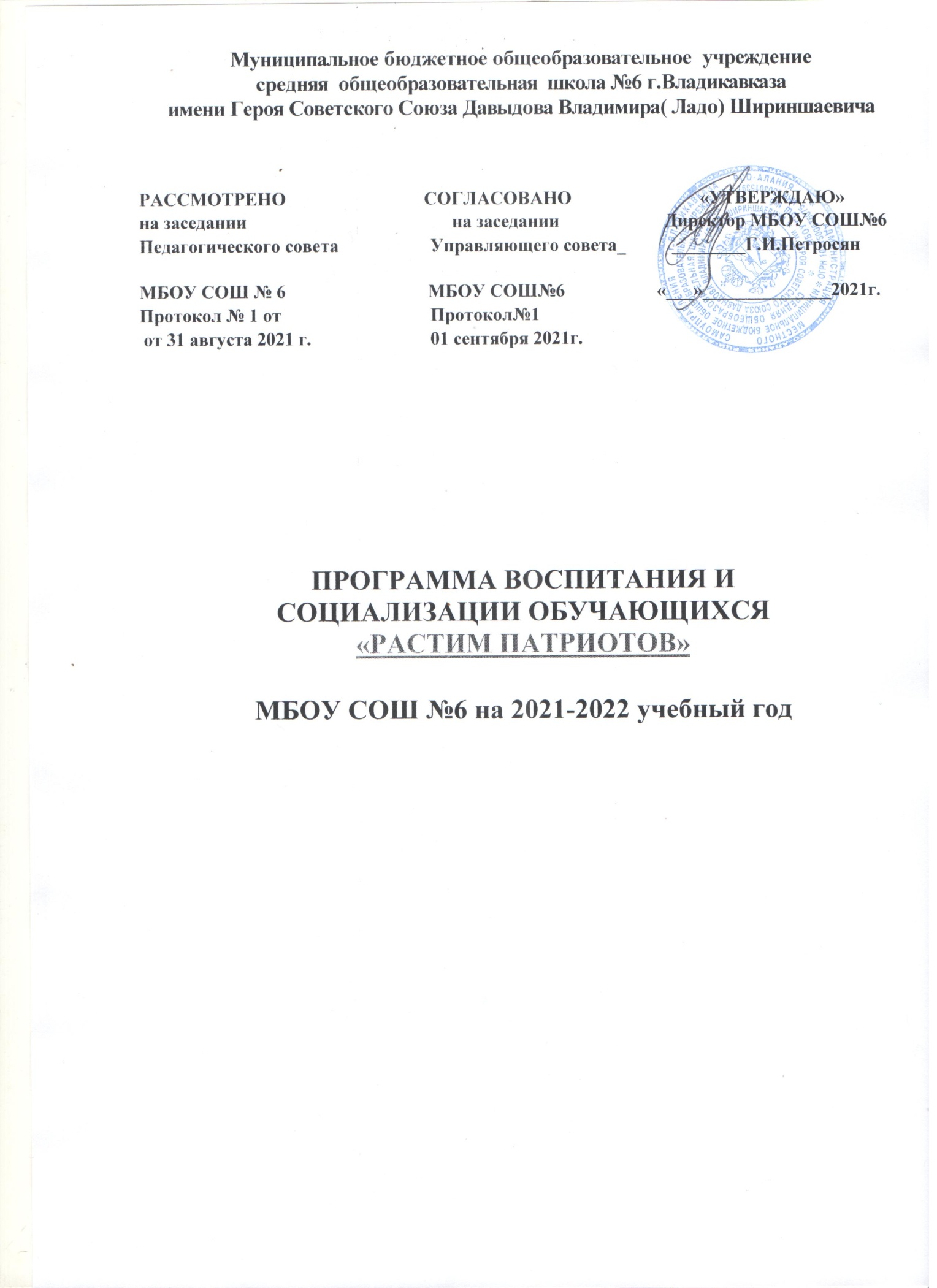 ПОЯСНИТЕЛЬНАЯ ЗАПИСКАПрограмма воспитания МБОУ СОШ №6 (далее - Программа) разработана в соответствии с приказом Министерства просвещения Российской Федерации от 11.12.2020 № 712 «О внесении изменений в некоторые федеральные государственные образовательные стандарты общего образования по вопросам воспитания обучающихся», методическими рекомендациями «Примерная программа воспитания», утверждённой 02.06.2020 года на заседании Федерального учебно-методического объединения по общему образованию, Федеральными государственными образовательными стандартами (далее - ФГОС) общего образования.Данная программа направлена на приобщение обучающихся к российским традиционным духовным ценностям, правилам и нормам поведения в российском обществе, а так же решение проблем гармоничного вхождения школьников в социальный мир и налаживания ответственных взаимоотношений с окружающими их людьми.Воспитательная программа является обязательной частью основных образовательных программ МБОУ СОШ №6 и призвана помочь всем участникам образовательного процесса реализовать воспитательный потенциал совместной деятельности и тем самым сделать школу воспитывающей организацией.Программа воспитания призвана обеспечить достижение обучающимся личностных результатов, определенные ФГОС: формировать у обучающихся основы российской идентичности; готовность к саморазвитию; мотивацию к познанию и обучению; ценностные установки и социально-значимые качества личности; активное участие в социально-значимой деятельности школы.Данная программа воспитания показывает систему работы с обучающимися вшколе.ОСОБЕННОСТИ ОРГАНИЗУЕМОГО В ШКОЛЕ ВОСПИТАТЕЛЬНОГО ПРОЦЕССАПроцесс воспитания в МБОУ СОШ №6 основывается на следующих принципах:Приоритет безопасности ребенка – неукоснительное соблюдение законности и прав семьи и ребенка, соблюдения конфиденциальности информации о ребенке и семье, приоритета безопасности ребенка при нахождении его в образовательной организации;Психологическая комфортная среда - ориентир на создание в образовательной организации для каждого ребенка и взрослого позитивных эмоций и доверительных отношений, конструктивного взаимодействия школьников и педагогов;Событийность - реализация процесса воспитания главным образом через создание в школе детско-взрослых общностей, которые бы объединяли детей и педагогов яркими и содержательными событиями, общими совместными делами как предмета совместной заботы и взрослых, и детей;Совместное решение личностно и общественно значимых проблем – личностные и общественные проблемы являются основными стимулами развития школьника, а воспитание - это педагогическая поддержка процесса развития личности обучающегося, организация основных совместных дел обучающихся и педагогических работников как предмета совместной заботы и взрослых, и детей;Системно-деятельностная организация воспитания - интеграция содержания различных видов деятельности обучающихся осуществляется на основе базовых национальных ценностей, системности, целесообразности и не шаблонности воспитания как условия его эффективности;Следование нравственному примеру - содержание учебного процесса, вне учебной и внешкольной деятельности наполняется примерами нравственного поведения, особое значение для духовно-нравственного развития обучающегося имеет пример учителя, его внешний вид, культура общения и т.д;.Ориентация на идеал - воспитание всегда ориентировано на определённый идеал, который являет собой высшую цель стремлений, деятельности воспитания и самовоспитания, духовно-нравственного развития личности. В нашей школе формирование жизненных идеалов, помогает найти образы для подражания в рамках гражданско-патриотического воспитания, музейной педагогике, что позволяет обучающимся сопоставить свои жизненные приоритеты с духовной высотой, героизмом идеала.Основными традициями воспитания в МБОУ СОШ №6 являются следующие:стержнем годового цикла воспитательной работы школы являются ключевые общешкольные дела, через которые осуществляется интеграция воспитательных усилий педагогов;важной чертой каждого ключевого дела и большинства используемых для воспитания других совместных дел педагогов и школьников является коллективная разработка, коллективное планирование, коллективное проведение и коллективный анализ их результатов;в школе создаются такие условия, при которых по мере взросления ребенка увеличивается и его роль в совместных делах (от пассивного наблюдателя до организатора);в проведении общешкольных дел отсутствует соревновательность между классами, поощряется конструктивное межклассное и межвозрастное взаимодействие школьников, а также их социальная активность;педагоги школы ориентированы на формирование коллективов в рамках школьных классов, кружков, студий, секций и иных детских объединений, на установление в них доброжелательных и товарищеских взаимоотношений;ключевой фигурой воспитания в школе является классный руководитель, реализующий по отношению к детям защитную, личностно развивающую, организационную, посредническую (в разрешении конфликтов) функции.ЦЕЛЬ И ЗАДАЧИ ВОСПИТАНИЯСовременный национальный воспитательный идеал личности, воспитанной в новой российской общеобразовательной школе - это высоконравственный, творческий, компетентный гражданин России, принимающий судьбу Отечества как свою личную, осознающей ответственность за настоящее и будущее своей страны, укоренённый в духовных и культурных традициях многонационального народа Российской Федерации.Исходя из этого, общей целью воспитания в МБОУ СОШ №6 является формирование у обучающихся духовно-нравственных ценностей, способности к осуществлению ответственного выбора собственной индивидуальной образовательной траектории, способности к успешной социализации в обществе.Данная цель ориентирует педагогов, в первую очередь, на обеспечение позитивной динамики развития личности ребенка, а не только на обеспечение соответствия его личности единому стандарту. Сотрудничество, партнерские отношения педагога и обучающегося, сочетание усилий педагога по развитию личности ребенка и усилий самого ребенка по своему саморазвитию - являются важным фактором успеха в достижении поставленной цели в связи с этим важно.Достижению поставленной цели воспитания обучающихся будет способствоватьрешение следующих основных задач:поддерживать традиции МБОУ СОШ №6 и инициативы по созданию новых в рамках уклада школьной жизни, реализовывать воспитательные возможности общешкольных ключевых дел,реализовывать воспитательный потенциал и возможности школьного урока, под- держивать использование интерактивных форм занятий с обучающимися на уроках;инициировать и поддерживать ученическое самоуправление - как на уровне школы, так и на уровне классных сообществ; их коллективное планирование, организацию, проведение и анализ самостоятельно проведенных дел и мероприятий;инициировать и поддерживать деятельность детских общественных организаций (РДШ);вовлекать обучающихся в кружки, секции, клубы, студии и иные объединения, работающие по школьным программам внеурочной деятельности, реализовывать их воспитательные возможности;организовывать профориентационную работу с обучающимися;реализовывать потенциал классного руководства в воспитании обучающихся, поддерживать активное участие классных сообществ в жизни школы, укрепление коллективных ценностей школьного сообщества;развивать предметно-эстетическую среду школы и реализовывать ее воспитательные возможности, формирование позитивного уклада школьной жизни и положительного имиджа и престижа Школы;организовать работу с семьями обучающихся, их родителями или законными представителями, направленную на совместное решение проблем личностного развития обучающихся.Конкретизация общей цели воспитания применительно к возрастным особенностям школьников позволяет выделить в ней следующие целевые приоритеты, соответствующие трем уровням общего образования. Это то, чему предстоит уделять первостепенное, но не единственное внимание:В воспитании детей младшего школьного возраста (уровень начального общего образования) таким целевым приоритетом является создание благоприятных условий для:усвоения младшими школьниками социально значимых знаний - знаний основных норм и традиций того общества, в котором они живут;самоутверждения их в своем новом социальном статусе - статусе школьника, то есть научиться соответствовать предъявляемым к носителям данного статуса нормам и принятым традициям поведения школьника;развития умений и навыков социально значимых отношений школьников младших классов и накопления ими опыта осуществления социально значимых дел в дальнейшем.К наиболее важным знаниям, умениям и навыкам для этого уровня, относятся следующие:быть любящим, послушным и отзывчивым сыном (дочерью), братом (сестрой), внуком (внучкой); уважать старших и заботиться о младших членах семьи; выполнять посильную для ребёнка домашнюю работу, помогать старшим;быть трудолюбивым, следуя принципу «делу — время, потехе — час» как в учебныхзанятиях, так и в домашних делах, доводить начатое дело до конца;знать и любить свою Родину - свой родной дом, двор, улицу, город, свою страну;беречь и охранять природу (ухаживать за комнатными растениями в классе или дома, заботиться о своих домашних питомцах и, по возможности, о бездомных животных в своем дворе; подкармливать птиц в морозные зимы; не засорять бытовым мусором улицы, леса, водоёмы);проявлять миролюбие — не затевать конфликтов и стремиться решать спорные вопросы, не прибегая к силе;стремиться узнавать что-то новое, проявлять любознательность, ценить знания;быть вежливым и опрятным, скромным и приветливым;соблюдать правила личной гигиены, режим дня, вести здоровый образ жизни;уметь сопереживать, проявлять сострадание к попавшим в беду; стремиться устанавливать хорошие отношения с другими людьми; уметь прощать обиды, защищать слабых, по мере возможности помогать нуждающимся в этом людям; уважительно относиться к людям иной национальной или религиозной принадлежности, иного имущественного положения, людям с ограниченными возможностями здоровья;быть уверенным в себе, открытым и общительным, не стесняться быть в чём-то не- похожим на других ребят; уметь ставить перед собой цели и проявлять инициативу, отстаивать своё мнение и действовать самостоятельно, без помощи старших.В воспитании детей подросткового возраста (уровень основного общего образования) таким приоритетом является создание благоприятных условий для:становления собственной жизненной позиции подростка, его собственных ценностных ориентаций;утверждения себя как личность в системе отношений, свойственных взрослому миру;развития социально значимых отношений школьников, и, прежде всего, ценностных отношений:к семье как главной опоре в жизни человека и источнику его счастья;к труду как основному способу достижения жизненного благополучия человека, залогу его успешного профессионального самоопределения и ощущения уверенности в завтрашнем дне;к своему отечеству, своей малой и большой Родине, как месту, в котором человек вырос и познал первые радости и неудачи, которая завещана ему предками и которую нужно оберегать;к природе как источнику жизни на Земле, основе самого ее существования, нуждающейся в защите и постоянном внимании со стороны человека;к миру как главному принципу человеческого общежития, условию крепкой дружбы, налаживания отношений с коллегами по работе в будущем и создания благоприятного микроклимата в своей собственной семье;к знаниям как интеллектуальному ресурсу, обеспечивающему будущее человека, как результату кропотливого, но увлекательного учебного труда;к культуре как духовному богатству общества и важному условию ощущения человеком полноты проживаемой жизни, которое дают ему чтение, музыка, искусство, театр, творческое самовыражение;к здоровью как залогу долгой и активной жизни человека, его хорошегонастроения и оптимистичного взгляда на мир;к окружающим людям как безусловной и абсолютной ценности, как равноправным социальным партнерам, с которыми необходимо выстраивать доброжелательные и взаимно поддерживающие отношения, дающие человеку радость общения и позволяющие избегать чувства одиночества;к самим себе как хозяевам своей судьбы, самоопределяющимся и самореализующимся личностям, отвечающим за свое собственное будущее.В воспитании детей юношеского возраста (уровень среднего общего образования) таким приоритетом является создание благоприятных условий для:приобретения школьниками опыта осуществления социально значимых дел;жизненного самоопределения, выбора дальнейшего жизненного пути, который открывается перед ними на пороге самостоятельной взрослой жизни. Сделать правильный выбор старшеклассникам поможет имеющийся у них реальный практический опыт, который они могут приобрести, в том числе и в школе.  Это:опыт дел, направленных на заботу о своей семье, родных и близких;трудовой опыт при реализации проектов, направленных на улучшение школьной жизни;опыт управления образовательной организацией, планирования, принятия решений и достижения личных и коллективных целей в рамках ключевых компетенций самоуправления;опыт дел, направленных на пользу своей школе, своему родному городу, стране в целом, опыт деятельного выражения собственной гражданской позиции;опыт природоохранных дел;опыт разрешения возникающих конфликтных ситуаций;опыт самостоятельного приобретения новых знаний, проведения научных исследований, опыт проектной деятельности;опыт создания собственных произведений культуры, опыт творческого самовыражения;опыт ведения здорового образа жизни и заботы о здоровье других людей;опыт оказания помощи окружающим, заботы о малышах или пожилых людях, волонтерский опыт;опыт самопознания и самоанализа, опыт социально приемлемого самовыражения и самореализации.Работа педагогов по реализации данной программы, направленная на достижение поставленной цели, позволит обучающему получить необходимые социальные навыки, которые помогут ему лучше ориентироваться в сложном мире человеческих взаимоотношений, эффективнее налаживать коммуникацию с окружающими, увереннее себя чувствовать во взаимодействии с ними, продуктивнее сотрудничать с людьми разных возрастов и разного социального положения, смелее искать и находить выходы из трудных жизненных ситуаций, осмысленнее выбирать свой жизненный путь в сложных поисках счастья для себя и окружающих его людей.Планомерная реализация поставленных задач позволит организовать в школе интересную и событийно насыщенную жизнь детей и педагогов, что станет эффективным способом профилактики антисоциального поведения школьников.3. ВИДЫ, ФОРМЫ И СОДЕРЖАНИЕ ДЕЯТЕЛЬНОСТИРеализация цели и задач данной программы воспитания осуществляется в рамках следующих направлений - модулях воспитательной работы школыМодуль «Ключевые общешкольные дела»Ключевые дела - это главные традиционные общешкольные дела, мероприятия, организуемых педагогами для детей и которые обязательно планируются, готовятся, проводятся и анализируются совестно с детьми. Это комплекс коллективных творческих дел, объединяющих учеников вместе с педагогами в единый коллектив. В этих делах и мероприятиях принимают участие все школьники.Коллективные творческие дела – это не «воспитательные мероприятия» в привычном виде: сущность и воспитательные возможности КТД неизмеримо глубже и богаче. Каждое коллективное творческое дело есть проявление практической заботы школьников и педагогов об улучшении окружающей и своей жизни.Коллективное творческое планирование, коллективные творческие дела – познавательные, трудовые, организаторские, спортивные – это то, что делает общую жизнь старших и младших школьников полнокровной. Здесь и забота о своем коллективе, и друг о друге, и об окружающих людях, и о далеких друзьях. Поэтому это дело, жизненно важное, общественно необходимое дело.Оно – коллективное, потому что планируется, готовится, совершается и обсуждается совместно школьниками и педагогами – как младшими, так и старшими.Оно - творческое, потому что планируется, готовится, совершается и обсуждается каждый раз в новом варианте, в результате поиска лучших способов, средств решения определенных жизненно важных задач.Весь учебный год разбит на 4 главных коллективных творческих дела (КТД). 1 четверть – КТД «Мой город. Безопасность»;2 четверть - КТД «Здоровый образ жизни»; 3 четверть – КТД «Человек и общество»;4 четверть – КТД «Моё Отечество»Через коллективную творческую деятельность происходит развитие коллективистских основ жизни, самостоятельности, инициативы ребят, самоуправления, активного гражданского отношения к другим людям, миру.Ключевые дела способствуют интенсификации общения детей и взрослых, ставят их в ответственную позицию к происходящему в школе. В образовательной организации используются следующие формы работы.На внешкольном уровне:социальные проекты - совместно разрабатываемые и реализуемые школьниками и педагогами комплексы дел разной направленности, ориентированные на пре- образование окружающего социума;городские методические площадки для обучающихся и педагогов по развитию ученического самоуправления;дискуссионные площадки для обучающихся, педагогов, родителей, в рамках которых обсуждаются поведенческие, нравственные, социальные, проблемы, касающиеся жизни школы и города;проводимые для жителей микрорайона и организуемые совместно с родителями учащихся спортивные, творческие состязания, праздники и др., которые от-крывают возможности для творческой самореализации школьников и включают их в деятельную заботу об окружающих.На школьном уровне:общешкольные праздники - ежегодно проводимые творческие дела и мероприятия (театрализованные, музыкальные, литературные и т.п.), связанные со значимыми для детей и педагогов знаменательными датами, как на уровне школы, так и на уровне города, региона, России, в которых участвуют все классы школы;торжественные ритуалы, связанные с переходом учащихся на следующий уровень образования, символизирующие приобретение ими новых социальных статусов в школе и развивающие школьную идентичность детей, а так же связанные с героико- патриотическим воспитанием;церемонии награждения (по итогам года) школьников и педагогов за активное участие в жизни школы, защиту чести школы в конкурсах, соревнованиях, олимпиадах, значительный вклад в развитие школы. Это способствует поощрению социальной активности детей, развитию позитивных межличностных отношений между педагогами и воспитанниками, формированию чувства доверия и уважения друг к другу.На уровне классов:выбор и делегирование представителей классов в общешкольные органы самоуправления, в Малые группы по подготовке общешкольных ключевых дел;участие школьных классов в реализации общешкольных ключевых дел;проведение в рамках класса итогового анализа детьми общешкольных ключевых дел, участие представителей классов в итоговом анализе проведенных дел на уровне общешкольных советов дела;участие в организации и проведении мероприятий и дел, направленных на сплочение класса, на реализацию плана деятельности выборного органа ученического самоуправления класса.На индивидуальном уровне:вовлечение, по возможности, каждого ребенка в ключевые дела школы в одной из возможных для них ролей: активный участник, инициатор, организатор, лидер;индивидуальная помощь ребенку (при необходимости) в освоении навыков организации, подготовки, проведения и анализа ключевых дел;наблюдение за поведением ребенка в ситуациях подготовки, проведения и анализа ключевых дел, за его отношениями со сверстниками, старшими и младшими школьниками, с педагогами и другими взрослыми;при необходимости коррекция поведения ребенка через частные беседы с ним, через включение его в совместную работу с другими детьми, которые могли бы стать хорошим примером для ребенка, через предложение взять в следующем ключевом деле на себя роль ответственного за тот или иной фрагмент общей работы.Модуль «Классное руководство»Осуществляя работу с классом, педагог организует:работу с классным коллективом;индивидуальную работу с учащимися вверенного ему класса;работу с учителями, преподающими в данном классе;работу с родителями учащихся или их законными представителямиРабота с классным коллективом:инициирование, мотивация и поддержка участия класса в общешкольных ключевых делах, осуществление педагогического сопровождения и оказание необходимой помощи детям в их подготовке, проведении и анализе;педагогическое сопровождение ученического самоуправления класса, детской социальной активности, в том числе и РДШ;поддержка детских инициатив и их педагогическое сопровождение;организация и проведение совместных дел с учащимися вверенного ему класса, их родителей; интересных и полезных для личностного развития ребенка (ин- теллектуально-познавательной, гражданско-патриотической, героико-патриотической, трудовой, спортивно-оздоровительной, духовно-нравственной, творческой, проф- ориентационной и др. направленности), позволяющие:вовлечь в них детей с самыми разными потребностями и тем самым дать им возможность самореализоваться в них,установить и упрочить доверительные отношения с учащимися класса, стать для них значимым взрослым, задающим образцы поведения в обществе;проведение классных часов как часов плодотворного и доверительного общения педагога и школьников, основанных на принципах уважительного отношения к личности ребенка, поддержки активной позиции каждого ребенка в беседе, предоставления школьникам возможности обсуждения и принятия решений по обсуждаемой проблеме, создания благоприятной среды для общения;сплочение коллектива класса через:игры и тренинги на сплочение и командообразование, развитие само- управленческих начал и организаторских, лидерских качеств, умений и навыков;походы и экскурсии, организуемые классными руководителями совместно с родителями;празднование в классе дней рождения детей, включающие в себя подготовленные микрогруппами поздравления, сюрпризы, творческие подарки и розыгрыши и т.д.;регулярные внутри классные «огоньки» и творческие дела, дающие каж- дому школьнику возможность рефлексии собственного участия в жизни класса.мотивация исполнения существующих и выработка совместно с обучающимися новых законов класса, помогающих детям освоить нормы и правила общения, которым они должны следовать в школе в рамках уклада школьной жизни.Индивидуальная работа с учащимися:изучение особенностей личностного развития учащихся класса через наблюдение за поведением школьников в их повседневной жизни, в специально создаваемых педагогических ситуациях, в играх, погружающих ребенка в мир человеческих отношений, в организуемых педагогом беседах по тем или иным нравственным проблемам; результаты наблюдения сверяются с результатами бесед классного руководителя с родителями школьников, с преподающими в его классе учителями, а также (при необходимости) - со школьным психологом;поддержка ребенка в решении важных для него жизненных проблем (налаживание взаимоотношений с одноклассниками или учителями, выбор профессии, вуза и дальнейшего трудоустройства, успеваемость и т.п.), когда каждая проблематрансформируется классным руководителем в задачу для школьника, которую они совместно стараются решить;индивидуальная работа со школьниками класса, направленная на заполнение ими личных портфолио, в которых дети не просто фиксируют свои учебные, творческие, спортивные, личностные достижения, но и в ходе индивидуальных неформальных бесед с классным руководителем в начале каждого года планируют их, а в конце года - вместе анализируют свои успехи и неудачи;мотивация ребенка на участие в жизни класса, школы, на участие в общественном детском/молодежном движении и самоуправлении;мотивация школьников совместно с учителями-предметниками на участие в конкурсном и олимпиадном движении;коррекция поведения ребенка через частные беседы с ним, его родителями или законными представителями, с другими учащимися класса; через включение в проводимые школьным психологом тренинги общения; через предложение взять на себя ответственность за то или иное поручение в классе.Работа с учителями, преподающими в классе:регулярные консультации классного руководителя с учителями предметниками, направленные на формирование единства мнений и требований педагогов по ключевым вопросам воспитания, на предупреждение и разрешение конфликтов между учителями и учащимися;проведение мини-педсоветов, направленных на решение конкретных проблем класса и интеграцию воспитательных влияний на школьников;привлечение учителей к участию во внутри классных делах, дающих педагогам возможность лучше узнавать и понимать своих учеников, увидев их в иной, отличной от учебной, обстановке;привлечение учителей к участию в родительских собраниях класса для объединения усилий в деле обучения и воспитания детей.Работа с родителями учащихся или их законными представителями:регулярное информирование родителей о школьных успехах и проблемах их детей, о жизни класса в целом;помощь родителям школьников или их законным представителям в регулировании отношений между ними, администрацией школы и учителями предметниками;организация родительских собраний, происходящих в режиме обсуждения наиболее острых проблем обучения и воспитания школьников;создание и организация работы родительских комитетов классов, участвующих в управлении образовательной организацией и решении вопросов воспитания и обучения их детей;привлечение членов семей школьников к организации и проведению делкласса;организация на базе класса семейных праздников, конкурсов, соревнований,направленных на сплочение семьи и школы.Модуль 3.3. «Курсы внеурочной деятельности»Внеурочная деятельность является составной частью учебно-воспитательногопроцесса и одной из форм организации свободного времени учащихся.Воспитание на занятиях школьных курсов внеурочной деятельности осуществляется преимущественно через:вовлечение школьников в интересную и полезную для них деятельность, которая предоставит им возможность самореализоваться в ней, приобрести социально значимые знания, развить в себе важные для своего личностного развития социально значимые отношения, получить опыт участия в социально значимых делах;формирование в кружках, секциях, клубах, студиях и т.п. детско-взрослых общностей, которые могли бы объединять детей и педагогов общими позитивными эмоциями и доверительными отношениями друг к другу;создание в детских коллективах традиций, задающих их членам определенные социально значимые формы поведения;поддержку школьников с ярко выраженной лидерской позицией и установкой на сохранение и поддержание накопленных социально значимых традиций;поощрение педагогами детских инициатив и детского самоуправления. Реализация воспитательного потенциала курсов внеурочной деятельности про-исходит в рамках следующих выбранных школьниками ее видов.Познавательная деятельность. Курсы внеурочной деятельности, направленные на передачу школьникам социально значимых знаний, развивающие их любознательность, расширяющие их кругозор, позволяющие привлечь их внимание к экономическим, политическим, экологическим, гуманитарным проблемам нашего общества, формирующие их гуманистическое мировоззрение и научную картину мира.Художественное творчество. Курсы внеурочной деятельности, создающие благоприятные условия для самореализации школьников, направленные на раскрытие их творческих способностей, которые помогут им в дальнейшем принести пользу другим людям или обществу в целом; формирование чувства вкуса и умения ценить прекрасное, на воспитание ценностного отношения школьников к культуре и их общее духовно- нравственное развитие.Проблемно-ценностное общение. Курсы внеурочной деятельности, направленные на развитие коммуникативных и лидерских компетенций школьников, проектного мышления, воспитание у них культуры общения, развитие умений слушать и слышать других, уважать чужое мнение и отстаивать свое собственное, терпимо относиться к разнообразию взглядов людей, на развитие самостоятельности и ответственности школьников.Туристско-краеведческая деятельность. Курсы внеурочной деятельности, направленные на воспитание у школьников любви к своему краю, культуре, природе, его истории, чувства гордости за свою малую Родину и Россию.Спортивно-оздоровительная деятельность. Курсы внеурочной деятельности, направленные на физическое развитие школьников, пропаганду физической культуры и спорта, развитие их ценностного отношения к своему здоровью, мотивацию и побуждение к здоровому образу жизни, воспитание силы воли, ответственности, формирование установок на защиту слабых.Трудовая деятельность. Курсы внеурочной деятельности, направленные на развитие творческих способностей школьников, воспитание у них трудолюбия и уважительного отношения к физическому труду, формирование у них навыков самооб-служивающего труда.Игровая деятельность. Курсы внеурочной деятельности, направленные на раскрытие творческого, умственного и физического потенциала школьников, развитие у них навыков конструктивного общения, умений работать в команде.Модуль «Школьный урок»Реализация школьными педагогами воспитательного потенциала урока предполагает следующее:установление доверительных отношений между учителем и его учениками, способствующих позитивному восприятию учащимися требований и просьб учителя, привлечению их внимания к обсуждаемой на уроке информации, активизации их познавательной деятельности;побуждение школьников соблюдать на уроке общепринятые нормы поведения, правила общения со старшими (учителями) и сверстниками (обучающимися), принципы учебной дисциплины и самоорганизации;привлечение внимания школьников к ценностному аспекту изучаемых на уроках явлений, организация их работы с получаемой на уроке социально значимой информацией - инициирование ее обсуждения, высказывания учащимися своего мнения по ее поводу, выработки своего к ней отношения;использование воспитательных возможностей содержания учебного предмета через демонстрацию детям примеров ответственного, гражданского поведения, проявления человеколюбия и добросердечности, через подбор соответствующих текстов для чтения, задач для решения, проблемных ситуаций для обсуждения в классе;применение на уроке интерактивных форм работы учащихся: интеллекту- альных, деловых, ситуационных игр, стимулирующих познавательную мотивацию школьников; дискуссий, которые дают учащимся возможность приобрести опыт ведения конструктивного диалога; групповой работы или работы в парах, которые учат школьников командной работе и взаимодействию с другими детьми;включение в урок игровых процедур, которые помогают поддержать мотивацию детей к получению знаний, налаживанию позитивных межличностных от- ношений в классе, помогают установлению доброжелательной атмосферы во время урока;организация шефства, наставничества мотивированных и эрудированных учащихся над их неуспевающими одноклассниками, дающего школьникам социально значимый опыт сотрудничества и взаимной помощи;инициирование и поддержка исследовательской деятельности школьников в рамках реализации ими индивидуальных и групповых исследовательских проектов, что даст школьникам возможность приобрести навык самостоятельного решения теоретической проблемы, навык генерирования и оформления собственных идей, навык уважительного отношения к чужим идеям, оформленным в работах других исследователей, навык публичного выступления перед аудиторией, аргументирования и отстаивания своей точки зрения.Модуль «Самоуправление»Поддержка детского ученического самоуправления в школе помогает педагогам воспитывать в детях инициативность, самостоятельность, ответственность, трудолюбие,чувство собственного достоинства, а школьникам - предоставляет широкие возможности для самовыражения и самореализации. Это то, что готовит их к взрослой жизни.Поскольку учащимся не всегда удается самостоятельно организовать свою деятельность, то классные руководители должны осуществлять педагогическое сопровождение на уровне класса, а на уровне школы назначается куратор развития ученического самоуправления.Ученическое самоуправление в МБОУ СОШ№6 и осуществляется следующим образом.На уровне школы:через деятельность выборного Совета учащихся - Совета Лидеров, создаваемого для учета мнения школьников по вопросам управления образовательной организацией и принятия административных решений, затрагивающих их права и законные интересы;через работу постоянно действующих секторов по направлениям деятельности, инициирующих и организующих проведение личностно значимых для школьников событий (соревнований, конкурсов, фестивалей, капустников, флешмобов и т.п.), отвечающих за проведение тех или иных конкретных мероприятий, праздников, вечеров, акций и т.п.На уровне классов:через деятельность выборных Советов класса, представляющих интересы класса в общешкольных делах и призванных координировать его работу с работой общешкольных органов самоуправления и классных руководителей;через деятельность выборных органов самоуправления, отвечающих за различные направления работы класса.На индивидуальном уровне:через вовлечение школьников с 1 по 11 класс в деятельность ученического самоуправления: планирование, организацию, проведение и анализ общешкольных и внутри классных дел;через реализацию обучающимися, взявшими на себя соответствующую роль, функций по контролю за порядком и чистотой в классе, уходом за классной комнатой, комнатными растениями и т.п.Модуль «Профориентация»Совместная деятельность педагогов и школьников по направлению «профориентация» включает в себя профессиональное просвещение школьников; диагностику и консультирование по проблемам профориентации, организацию профессиональных проб школьников. Задача совместной деятельности педагога и ребенка - подготовить школьника к осознанному выбору своей будущей профессиональной деятельности.Создавая профориентационно значимые проблемные ситуации, формирующие готовность школьника к выбору, педагог актуализирует его профессиональное само- определение, позитивный взгляд на труд в постиндустриальном мире, охватывающий не только профессиональную, но и вне профессиональную составляющие такой деятельности.Эта работа осуществляется через:профориентационные часы общения, направленные на подготовку школьника косознанному планированию и реализации своего профессионального будущего;профориентационные игры: симуляции, деловые игры, квесты, решение кейсов (ситуаций, в которых необходимо принять решение, занять определенную позицию), расширяющие знания школьников о типах профессий, о способах выбора профессий, о достоинствах и недостатках той или иной интересной школьникам профессиональной деятельности;экскурсии на предприятия города, дающие школьникам начальные представления о существующих профессиях и условиях работы людей, представляющих эти профессии;посещение профориентационных выставок, ярмарок профессий, тематических профориентационных парков, профориентационных лагерей, дней открытых дверей в средних специальных учебных заведениях и вузах;совместное с педагогами изучение интернет ресурсов, посвященных выбору профессий, прохождение профориентационного онлайн-тестирования, прохождение онлайн курсов по интересующим профессиям и направлениям образования;участие в работе всероссийских профориентационных проектов, созданных в сети интернет: просмотр лекций, решение учебно-тренировочных задач, участие в мастер- классах, посещение открытых уроков («Проектория»);индивидуальные консультации психолога для школьников и их родителей по вопросам склонностей, способностей, дарований и иных индивидуальных особенностей детей, которые могут иметь значение в процессе выбора ими профессии;освоение школьниками основ профессии в рамках различных курсов по выбору, включенных в основную образовательную программу школы, или в рамках курсов дополнительного образования.3.7     Модуль  Детские общественные организации «РДШ».Деятельность школьного отделения РДШ направлена на воспитание подрастающего поколения, развитие детей на основе их интересов и потребностей, а также организацию досуга и занятости школьников. Участником школьного отделения РДШ может стать любой школьник старше 8 лет. Дети и родители самостоятельно принимают решение об участии в проектах РДШ.РДШ развивает социальную направленность личности обучающегося, привлекает школьников к различным видам активности, формирует благоприятный микроклимат для детей в школе, семье, ближайшем социальном окружении.Воспитание в РДШ осуществляется через направления:Личностное развитие - участие в городских, региональных или российских творческих конкурсах: рисунка, вокала, ораторского мастерства, дающих детям воз- можность получить важный для их личностного развития опыт деятельности, направ- ленной на помощь другим людям, своей школе, обществу в целом; развить в себе такие качества как забота, уважение, умение сопереживать, умение общаться, слушать и слышать других; на популяризацию профессий направлены уроки «ПроеКТОрия»; любовь к здоровому образу жизни прививается на соревнованиях «Веселые старты», ГТО;Гражданская активность - волонтеры участвуют в мероприятиях, посвященных1	Школьное	отделение	региональной	общественно-государственной	детско-юношеской организации «Российское движение школьников»Победе и другим событиям, отправляются в социальные и экологические рейды и десанты; оказывают посильную помощь пожилым людям; осуществляют совместную работу с учреждениями социальной сферы (проведение культурно-просветительских и развлекательных мероприятий для посетителей этих учреждений, помощь в благо- устройстве территории данных учреждений и т.п.), дающих ребенку возможность по- лучить социально значимый опыт гражданского поведения.Военно-патриотическое направление - деятельность отрядов юных инспекторов дорожного движения, дружины юных пожарных.Информационно-медийное направление - объединяет ребят, участвующих в работе школьных редакций, детского радио; создании и поддержке интернет-странички школы и РДШ в соцсетях, организации деятельности школьного пресс-центра, где они учатся писать статьи, собирать фотоматериалы, вести блоги и сообщества в соцсетях.Основными формами деятельности членов РДШ являются:участие в днях единых действий и в совместных социально значимых мероприятиях;коллективно-творческая деятельность, забота о старших и младших;информационно-просветительские мероприятия;разработка и поддержка инициативных проектов обучающихся;организация наставничества «Дети обучают детей» и др.Модуль «Организация предметно-эстетической среды»Окружающая ребенка предметно-эстетическая среда МБОУСОШ №6 при условии ее грамотной организации, обогащает внутренний мир обучающегося, способствует формированию у него чувства вкуса и стиля, создает атмосферу психологического комфорта, поднимает настроение, предупреждает стрессовые ситуации, способствует позитивному восприятию ребенком школы.Воспитывающее влияние на ребенка осуществляется через такие формы работы с предметно-эстетической средой школы как:оформление интерьера школьных помещений и их периодическая пере- ориентация, которая может служить хорошим средством разрушения негативных установок школьников на учебные и вне учебные занятия;размещение на стенах образовательной организации регулярно сменяемых экспозиций: творческих работ школьников, позволяющих им реализовать свой творческий потенциал, картин определенного художественного стиля, знакомящего школьников с разнообразием эстетического осмысления мира; фотоотчетов об интересных событиях, происходящих в образовательной организации (проведенных ключевых делах, интересных экскурсиях, походах, встречах с интересными людьми и т.п.);озеленение пришкольной территории, разбивка клумб, аллей, оборудование спортивных и игровых площадок, доступных и приспособленных для обучающихся разных возрастных категорий, оздоровительно-рекреационных зон, позволяющих разделить свободное пространство образовательной организации на зоны активного и тихого отдыха;благоустройство классных кабинетов, осуществляемое классными руко- водителями вместе с обучающимися своих классов, позволяющее им проявить свои фантазию и творческие способности и создающее повод для длительного общенияклассного руководителя со своими детьми;событийный дизайн - оформление пространства проведения конкретных событий образовательной организации (праздников, церемоний, торжественных линеек, творческих вечеров, выставок, собраний, конференций и т.п.);совместная с детьми разработка, создание и популяризация особой школьной символики (флаг школы, гимн школы, эмблема школы, логотип, элементы школьного костюма и т.п.), используемой в рамках образовательной организации, как в повседневности, так и в торжественные моменты жизни - во время праздников, торжественных церемоний, ключевых общешкольных дел и иных происходящих в жизни организации знаковых событий;регулярная организация и проведение конкурсов творческих проектов по благоустройству различных участков пришкольной территории;акцентирование внимания обучающихся посредством элементов предметно- эстетической среды (стенды, плакаты, инсталляции) на важных для воспитания ценностях образовательной организации, ее традициях, правилах.Модуль «Работа с родителями»Работа с родителями (законными представителями) обучающихся осуществляется для более эффективного достижения цели воспитания, которое обеспечивается согласованием позиций семьи и образовательной организации в данном вопросе.Работа с родителями или законными представителями обучающихся в МБОУСОШ №6 осуществляется в рамках следующих видов и форм деятельности:На школьном уровне:общешкольное родительское собрание и совет Учреждения, участвующий в управлении образовательной организацией и решении вопросов воспитания и социализации их детей;родительские круглые столы, на которых обсуждаются вопросы возрастных особенностей детей, формы и способы доверительного взаимодействия родителей с детьми, проводятся мастер-классы, семинары с приглашением специалистов;родительские дни, во время которых родители могут посещать школьные учебные и внеурочные занятия для получения представления о ходе учебно-воспита- тельного процесса в образовательной организации;общешкольные родительские собрания, происходящие в режиме обсуждения наиболее острых проблем обучения и воспитания обучающихся;семейный всеобуч, на котором родители могли бы получать ценные рекомендации и советы от профессиональных психологов, врачей, социальных работников и обмениваться собственным творческим опытом и находками в деле воспитания детей;социальные сети и чаты, в которых обсуждаются интересующие родителей (законных представителей) вопросы, а также осуществляются виртуальные консультации психологов и педагогов.На уровне класса:классный родительский комитет, участвующий в решении вопросов воспитания и социализации детей их класса;родительские дни, во время которых родители могут посещать школьные учебные и внеурочные занятия для получения представления о ходе учебно-воспита- тельного процесса в образовательной организации;классные родительские собрания, происходящие в режиме обсуждения наиболее острых проблем обучения и воспитания обучающихся класса;социальные сети и чаты, в которых обсуждаются интересующие родителей вопросы, а также осуществляются виртуальные консультации психологов и педагогов.На индивидуальном уровне:работа специалистов по запросу родителей для решения острых конфликтных ситуаций; участие родителей в педагогических советах, собираемых в случае возникновения острых проблем, связанных с обучением и воспитанием конкретного ребенка;помощь со стороны родителей в подготовке и проведении общешкольных и внутри классных мероприятий воспитательной направленности;индивидуальное консультирование c целью координации воспитательных усилий педагогов и родителей (законных представителей).Модуль «Служба психолого-педагогического сопровождения» -«Профилактика».1).Направления профилактики:создание психологически безопасной образовательной среды для обучающихся;профилактика зависимого поведения (химической и нехимической зависимости);профилактика социально опасных инфекционных заболеваний (ВИЧ-инфекции и др.);профилактика правонарушений и безнадзорности, в том числе экстремистских проявлений;профилактика аутодеструктивного, суицидального поведения несовершеннолетних;развитие навыков безопасного поведения в различных жизненных ситуациях (на воде, вблизи железной дороги, общественном транспорте);проведение мероприятий по предупреждению травматизма обучающихся, в том числе  детского дорожно-транспортного травматизма.2).Организация профилактики. Решаемые задачи, содержание и формы профилактики программ учебных предметов (ОБЖ, история, обществознание, право, литература и др.), плана работы классного руководителя (с обучающимися и родителями), программ внеурочной деятельности, плана работы специалистов службы психолого-педагогического сопровождения (с обучающимися, родителями, педагогами),календарного плана воспитательной работы: акции, недели и др. (с обучающимися, родителями, педагогами образовательной организации).Проведение мероприятий в рамках недель/декад профилактики:тематические мероприятия по противодействию ВИЧ-инфекции;мероприятия в рамках декады личной безопасности;неделя профилактики употребления алкоголя «Будущее в моих руках»;Всероссийский урок безопасности школьников в сети Интернет;декада профилактики правонарушений;неделя профилактики наркозависимости «Независимое детство»;декада правовых знаний и др.3).Выявление и сопровождение детей «группы риска» (с проблемами в развитии, обучении и адаптации), в социально опасном положении. Выявление несовершеннолетних с проблемами в развитии, обучении и адаптации, в социально опасном положении (диагностика психологическая, педагогическая, социально-педагогическая).Организация работы Совета профилактики. Организация деятельности школьного консилиума.Организация службы медиации/примирения.Организация индивидуальной профилактической деятельности (вторичная профилактика). Формы: диагностика, консультирование, патронаж, организация межведомственного взаимодействия) и др. 4).Мониторинг эффективности проводимой работы:Показатели динамики детей «группы риска» за 3 года (детей, состоящих навнутришкольном учете и отдельно иных формах учета на одной выборке). Средства диагностики: экспертная оценка педагогом (классным руководителем) ребенка (класса) на основе наблюдений (1-6 классы), социально-психологического тестирования (7-11 классы), оценка удовлетворенности субъектов образовательной деятельности (план работы классного руководителя, план работы педагога-психолога, социального педагога).Основные направления профилактикиСпецифическая (прямая) профилактикаПричины, факторы, механизмы, последствия  химической и нехимической зависимости, ВИЧ/СПИДа, жестокого обращения, правонарушений, суицида и др.Требования к информированию  (объему и содержанию информации) для разных субъектов профилактики (несовершеннолетних, родителей, педагогов). Субъекты профилактики (включая социальных партнеров – УМВД, департамент здравоохранения и др.),  Активные методы информирования с целью формирования адекватных представлений, установок по отношению к социально опасным явлениям.Неспецифическая (непрямая) профилактикаПрограммы формирования личностных компетенций детей и подростков (программы развития личностных ресурсов, программы формирования психологического здоровья). Развитие позитивного психологического климата в классах, группах, ОО.Развитие компетентности родительской, педагогической в обеспечении условий личностного развития детей в качестве факторов профилактики.Воспитание. Создание условий для формирования просоциальной активности детей и подростков в качестве протективного (защитного) фактора.Социальные проекты.Волонтерская деятельность.ТрудиноеПсихолого-педагогическая поддержка несовершеннолетнего в критических ситуациях.Создание службы примирения/медиации.Основные направления в работе с родителямиСпецифическая  (прямая) профилактикаформирование адекватных установок по отношению к риску и последствиям социально опасных явленийформирование адекватного поведения в ситуации проявления признаков социально опасных явленийНеспецифическая (непрямая) профилактикасодействие развитию личностных ресурсов ребенка (подростка, юноши):формирование компетентности родителей в понимании условий семейного воспитания, содействующий личностному росту ребенка формирование представлений о качествах личности ребенка, снижающих риск социально опасных явлений (личностных ресурсах, психологическом здоровье)Психолого-педагогическая поддержка семьи информирование о возможностях психологического консультирования информирование о возможностях медиации информирование о службах психолого-педагогической помощи, едином телефоне доверияинформирование о бесплатной юридической помощи4.ОСНОВНЫЕ НАПРАВЛЕНИЯ САМОАНАЛИЗА ВОСПИТАТЕЛЬНОЙ РАБОТЫСамоанализ организуемой в школе воспитательной работы осуществляется по выбранным самой школой направлениям и проводится с целью выявления основных проблем школьного воспитания и последующего их решения.Самоанализ осуществляется ежегодно силами самой образовательной организации с привлечением (при необходимости и по самостоятельному решению администрации образовательной организации) внешних экспертов.Основными принципами, на основе которых осуществляется самоанализ воспитательной работы в образовательной организации, являются:принцип гуманистической направленности осуществляемого анализа, ориентирующий экспертов на уважительное отношение как к воспитанникам, так и к педагогам, реализующим воспитательный процесс;принцип приоритета анализа сущностных сторон воспитания, ориентирующий экспертов на изучение не количественных его показателей, а качественных - таких как содержание и разнообразие деятельности, характер общения и отношений между обучающимися и педагогами;принцип развивающего характера осуществляемого анализа, ориентирующий экспертов на использование его результатов для совершенствования воспитательной деятельности педагогов: грамотной постановки ими цели и задач воспитания, умелого планирования своей воспитательной работы, адекватного подбора видов, форм и содержания их совместной с обучающимися деятельности;принцип разделенной ответственности за результаты личностного развития школьников, ориентирующий экспертов на понимание того, что личностное развитие школьников - это результат как социального воспитания (в котором образовательная организация участвует наряду с другими социальными институтами), так и стихийной социализации и саморазвития обучающихся.Основными направлениями анализа организуемого в образовательной организации воспитательного процесса могут быть следующие:Результаты воспитания, социализации и саморазвития школьников.Критерием, на основе которого осуществляется данный анализ, является динамика личностного развития обучающихся каждого класса.Осуществляется анализ классными руководителями совместно с заместителем директора по воспитательной работе с последующим обсуждением его результатов на заседании методического объединения классных руководителей или педагогическом совете образовательной организации.Способом получения информации о результатах воспитания, социализации и саморазвития обучающихся является педагогическое наблюдение.Внимание педагогов сосредотачивается на следующих вопросах: какие прежде существовавшие проблемы личностного развития обучающихся удалось решить за минувший учебный год; какие проблемы решить не удалось и почему; какие новые проблемы появились, над чем далее предстоит работать педагогическому коллективу.Состояние организуемой   в школе   совместной   деятельности   детей и взрослых.Критерием, на основе которого осуществляется данный анализ, является наличие в образовательной организации интересной, событийно насыщенной и личностно развивающей совместной деятельности детей и взрослых.Осуществляется анализ заместителем директора по воспитательной работе, классными руководителями, активом старшеклассников и представителями родительских комитетов, хорошо знакомыми с деятельностью образовательной организации и класса.Способами получения информации о состоянии организуемой в школе совместной деятельности детей и взрослых могут быть беседы с обучающихся и их родителями (законных представителей), педагогами, лидерами ученического самоуправления, при необходимости - их анкетирование. Полученные результаты обсуждаются на заседании методического объединения классных руководителей или педагогическом совете школы.Внимание при этом сосредотачивается на вопросах, связанных с:качеством проводимых общешкольных ключевых дел;качеством совместной деятельности классных руководителей и их классов;качеством организуемой в школе внеурочной деятельности;качеством реализации личностно развивающего потенциала школьных уроков;качеством существующего в школе ученического самоуправления;качеством функционирующих на базе образовательной организации отделения РДШ, отряда ЮИД и т.д.;качеством проводимых в образовательной организации экскурсий, походов;качеством профориентационной работы образовательной организации;качеством работы медиа образовательной организации;качеством организации предметно-эстетической среды школы;качеством взаимодействия образовательной организации и семей обучающихся.Итогом самоанализа организуемой в образовательной организации воспитательной работы является перечень выявленных проблем, над которыми предстоит работать педагогическому коллективу, и проект направленных на это управленческих решений.5. ПЛАН ВОСПИТАТЕЛЬНОЙ РАБОТЫ МБОУ СОШ №6НА 2021-2022 ГГ. 2Пояснительная записка.В соответствии с программой воспитания МБОУ СОШ №6 на 2021-2025 гг. в центре воспитательного процесса находится личностное развитие обучающихся, формирование у них системных знаний о различных аспектах развития России и мира, приобщение к российским традиционным духовным ценностям, правилам и нормам поведения в российском обществе, формирование у них основ российской идентичности, ценностных установок и социально-значимых качеств личности; их активное участие в социально-значимой деятельности.               ТЕМА ВОСПИТАТЕЛЬНОЙ РАБОТЫ МБОУ СОШ№6:   «Повышение уровня духовно-нравственного воспитания подрастающего поколения, формирование его патриотического гражданского сознания и самосознания, через сетевое взаимодействие всех участников образовательного процесса».     Целью воспитательной работы школы в 2021 – 2022 учебном году является совершенствование воспитательной деятельности, способствующей развитию нравственной, физически здоровой личности, способной к творчеству и самоопределению. Для достижения поставленной цели необходимо, определить условия воспитательной деятельности, способствующие развитию личности, в которых ребенок сумел бы максимально осмыслить свою индивидуальность, раскрыть свои желания и потребности, постичь свои силы и способности, свое значение в жизни, в семье, в обществе. Задачи:Совершенствование системы воспитательной работы в классных коллективах;•	формирование гуманистических отношений к окружающему миру, приобщение к общечеловеческим ценностям, освоение, усвоение, присвоение этих ценностей;•	формирование гражданского самосознания, ответственности за судьбу Родины, потребности в здоровом образе жизни, активной жизненной позиции;•	координация деятельности и взаимодействие всех звеньев системы: базового и дополнительного образования, школы и семьи, школы и социума;•	повышение уровня профессиональной культуры и педагогического мастерства учителя для сохранения стабильно положительных результатов в обучении и воспитании обучающихся;•	дальнейшее развитие и совершенствование системы внеурочной деятельности и дополнительного образования в школе;•	развитие коммуникативных умений педагогов, работать в системе «учитель – ученик - родитель».интеграция содержания различных видов деятельности обучающихся на основе системности, целесообразности и не шаблонности воспитательной работы; развитие и расширение сфер ответственности ученического самоуправления, как основы социализации, социальной адаптации, творческого развития каждого обучающегося;создание и педагогическая поддержка деятельности детских общественных организаций (РДШ);создание благоприятных условий для развития социально значимых отношений обучающихся как в классах, так и рамках образовательной организацией в целом;инициирование и поддержка участия классов в общешкольных ключевых делах, оказание необходимой помощи обучающимся в их подготовке, проведении и анализе;реализация воспитательных возможностей дополнительного образования и программ внеурочной деятельности;определение и реализация индивидуальных профессиональных маршрутов обучающихся 6-11 кл. в рамках пилотной апробации регионального проекта ранней профессиональной ориентации школьников 6-11 классов «Билет в будущее»;развитие ценностного отношения обучающихся и педагогов к своему здоровью посредством участия ВФСК ГТО;формирование опыта ведения здорового образа жизни и заботы о здоровье других людей;повысить ответственность педагогического коллектива за эффективность и качество подготовки одаренных учащихся;активизировать работу по формированию команды педагогов, решающих проектные задачи, повысить их компетентность в данном направлении;внедрение лучших практик сопровождения, наставничества и шефства для обучающихся, осуществляющих образовательную деятельность по дополнительным образовательным программам в рамках внеурочной деятельности;активизация работы родительских комитетов классов, участвующих в управлении образовательной организацией в решении вопросов воспитания и обучения обучающихся.Реализация этих целей и задач предполагает:Создание единой воспитательной атмосферы школы, которая способствует успешной социализации и личностному развитию ребенка, педагога, родителя в условиях реализации ФГОС.Создание благоприятных условий и возможностей для полноценного развития личности, для охраны здоровья и жизни детей;Создание условий проявления и мотивации творческой активности воспитанников в различных сферах социально значимой деятельности;Развитие системы непрерывного образования; преемственность уровней и ступеней образования; поддержка исследовательской и проектной деятельности;Освоение и использование в практической деятельности новых педагогических технологий и методик воспитательной работы;Развитие различных форм ученического самоуправления;Дальнейшее развитие и совершенствование системы дополнительного образования в школе.Корректировка плана воспитательной работы возможно с учетом текущих приказов, постановлений, писем, распоряжений управления образования г. Владикавказа, министерства образования и науки РСО-Алания, министерства просвещения РФ.СООМОДУЛЬ -1. Ключевые общешкольные делаОООМОДУЛЬ -1. Ключевые общешкольные делаНООМОДУЛЬ -1. Ключевые общешкольные делаПереченьтематических классных мероприятий и классных часов на 2021-2022 учебный годНачальное общее образование (1 - 4 классы)Примерная тематика классных часов по правовому воспитанию и противодействию коррупции1 класс1. Что такое хорошо и что такое плохо.2. Поговорим о великодушии.3. Неженки и сорванцы.4. А если с тобой поступят так же?2 класс1. Закон и справедливость.2. Быть честным.3. Кого мы называем добрым?4. Подарки и другие способы благодарности.5. Деньги: свои и чужие.3 класс1. Хорошо тому делать добро, кто его помнит.2. Зачем нужна дисциплина.3. Это честно?4. Можно и нельзя.5. Мои друзья – мое богатство.6. Не в службу, а в дружбу.4 класс1. Правила поведения – основа воспитания.2. На страже порядка.3. Упорство и упрямство.4. Мы все разные, но у нас равные права.5. Как прожить без ссор?6. Я умею говорить «нет».Тематика классных часов по антитеррористическому просвещению несовершеннолетних в целях противодействия идеологии экстремизма и терроризма.1 классДействия по сигналу «Внимание всем» и по сигналу эвакуации.«Есть такая профессия – Родину защищать.«Как вести себя в чрезвычайных ситуациях».« В единстве наша сила.»2 классДействия по сигналу «Внимание всем» и по сигналу эвакуации.«Мы дети одной планеты».«Как вести себя в чрезвычайных ситуациях».«Будьте бдительны»	3 класс	Действия по сигналу «Внимание всем» и по сигналу эвакуации.«Для подвига нет возраста и национальности».«Как вести себя в чрезвычайных ситуациях».«Правила личной безопасности».4 классДействия по сигналу «Внимание всем» и по сигналу эвакуации.«Мои друзья представители разных культур».«Как вести себя в чрезвычайных ситуациях».«Правила личной безопасности».Примерная тематика классных часов и бесед по ППБ:1 класс1. Пять правил пожарной безопасности 2. Если в доме начался пожар 3. Огонь – друг и враг человека. Действия при пожаре в школе4. Действия при пожаре в лесу и во время грозы 2 класс1. Действия при пожаре в школе.2. Первоочередные действия при пожаре в квартире. Правила выхода из задымленной квартиры. 3. Как правильно позвонить в пожарную охрану. Безопасное обращение с электричеством в доме. Почему нельзя пользоваться лифтом во время пожара. 4. Летний отдых и пожарная безопасность. 3 класс1. От чего происходят пожары. 2. История создания пожарной охраны. 3. Правила безопасного поведения на кухне. Безопасное использование бытовой техники. 4. Оказание помощи при ожогах. 4 класс1. Пожарная охрана, её назначение и задачи. 2. Действия при пожаре в доме. Противопожарный режим в жилом доме.3. Действия при пожаре в школе.3. Первичные средства пожаротушения. Назначение и оборудование пожарного щита.Переченьтематических классных мероприятий и классных часов на 2021-2022 учебный годОсновное общее образование (5-9 классы)                       Примерная тематика классных часов по правовому воспитанию и противодействию коррупции5-6 класс1. Что такое долг и ответственность?2. Кто такой настоящий гражданин?3. Наши права – наши обязанности.4. Ты и твои друзья.5. Откуда берутся запреты.6. Закон и необходимость его соблюдения.7-9 класс1. Коррупция как социально-историческое явление.2. Моральный выбор – это ответственность.3. По законам справедливости.4. Подросток и закон.5. Что такое равноправие?6. Деньги – плохой хозяин или хороший слуга?Тематика классных часов по антитеррористическому просвещению несовершеннолетних в целях противодействия идеологии экстремизма и терроризма.5 классДействия по сигналу «Внимание всем» и по сигналу эвакуации.«4 ноября – день народного единства и согласия».«Как вести себя в чрезвычайных ситуациях».«Как не стать жертвой преступления».6 классДействия по сигналу «Внимание всем» и по сигналу эвакуации.«Сила России в единстве народа».«Как вести себя в чрезвычайных ситуациях».«Правила личной безопасности».7 классДействия по сигналу «Внимание всем» и по сигналу эвакуации.«4 ноября – день народного единства и согласия».«Как вести себя в чрезвычайных ситуациях».«Правила поведения в толпе».8 классДействия по сигналу «Внимание всем» и по сигналу эвакуации.«Проблемы межнациональных отношений».«Как вести себя в чрезвычайных ситуациях».«Правила  поведения при захвате в заложники».9 классДействия по сигналу «Внимание всем» и по сигналу эвакуации.«Виды террористических актов, экстремизм, их последствия».«Конституция – основной закон нашей жизни».«Терроризм и безопасность человека в современном мире».Тематика классных часов и бесед по ППБ:5 класс1. Основные факторы пожара. Наиболее частые причины пожара. 2. Наиболее доступные средства тушения огня. Что нельзя делать при пожарах. Какие горящие предметы нельзя тушить водой. 3. Правила и способы эвакуации при пожаре. Действия при пожаре в школе.4. Первая помощь при отравлении угарным и бытовым газом. 6 класс1. Правила пожарной безопасности в лесу. Как уберечься от поражения молнией2. Действия при пожаре в школе.3. Правила пожарной безопасности в жилых домах 4. Оказание первой помощи пострадавшему при поражении электрическим током. 7 класс1. Действия при пожаре в школе.2. Понятие и классификация лесного и торфяного пожаров. Причины возникновения лесных, торфяных пожаров и их последствия. 3. Общие правила наложения повязок. 4. Наложение повязок 8 класс1. Действия при пожаре в школе.2. Пожары. Взрывы. Условия, причины, последствия возникновения пожаров и взрывов. 3. Действия при пожаре в общественном месте. 4. Действия при пожаре в общественном транспорте.9 класс1. Требования правил пожарной безопасности к учебным заведениям. 4. Права и обязанности граждан по соблюдению ППБ. 3. Действия при пожаре в школе4. Действия при пожаре в общественном месте и общественном транспорте.Переченьтематических классных мероприятий и классных часов на 2021-2022 учебный годСреднее общее образование (10-11 классы)Тематика классных часов по антитеррористическому просвещению несовершеннолетних в целях противодействия идеологии экстремизма и терроризма.10 класс«Понятие террор и терроризм, Беслан годы спустя».« 4 ноября – день народного единства и согласия».«Ценности, объединяющие мир».«Скажем экстремизму НЕТ».11 класс«Религиозный терроризм как идеологическая основа современного экстремизма и терроризма. Беслан годы спустя».«Международный день толерантности».«Порядок и правила поведения при обнаружении взрывчатых веществ, при сообщении о заложенном взрывном устройстве».«Скажем экстремизму НЕТ».Тематика классных часов по ПДД10 классПовышение  культуры дорожного движения – источник снижения аварийности.Административная ответственность водителя.Всемирный День памяти жертв дорожно-транспортных происшествий (ДТП).Транспортные средства со спецсигналами.Агрессия на дорогах: причины и меры снижения.Движение в темное время суток и в сложных погодных условиях.Требования к техническому состоянию транспортных средств.ПДД для водителей мопедов и скутеров.9.   Правила дорожной безопасности во время летних каникул.11 классКультура взаимодействия участников  дорожного движения.Уголовная ответственность водителя.Всемирный День памяти жертв дорожно-транспортных происшествий (ДТП).Дорожная аварийность и травматизм.Влияние алкогольного опьянения и других факторов на внимание и реакцию водителя.Поведение участников и свидетелей дорожно-транспортных происшествий (ДТП).Функции инспектора ДПС и его взаимодействие с участниками дорожного движения.ПДД для водителей мотоциклов.9.   Правила дорожного движения – закон жизни.Тематика классных часов и бесед по ППБ:10 класс1. Люди огненной профессии. 2. Знаки пожарной безопасности. Система пожарной сигнализации и автоматического пожаротушения.3. Ответственность за нарушение требований правил пожарной безопасности.4. Оказание первой помощи пострадавшим при пожаре. 11 класс1. Огнетушители. Особенности различных типов огнетушителей. 2. Современная пожарная техника. 3. Порядок эвакуации людей из горящих зданий.4. Действие населения ликвидации очагов возгорания и спасение людей.Переченьтематических классных мероприятий и классных часов на 2021-2022 учебный годСреднее общее образование (10-11 классы)№МероприятияМероприятияКлассыОриентировочное время проведенияОтветственные1. «Мы против террора»«Мы против террора»10-113 сентябряЗаместитель директора по ВР, классные руководители2«Торжественная линейка –Праздник Первого звонка»«Торжественная линейка –Праздник Первого звонка»10-114 сентябряЗаместитель директора по ВР3Месячник по ПДД, пожарной безопасности, антитеррористической безопасностиМесячник по ПДД, пожарной безопасности, антитеррористической безопасности10-11сентябрь Заместитель директора по ВР, классные руководители, Отряды4День пожилого человекаДень пожилого человека10-111 октябряЗаместитель директора по ВР, РДШ5День учителя –Праздничный концертДень учителя –Праздничный концерт10-115 октябряЗаместитель директора по ВР, классные руководители6Месячник по формированию толерантного сознания и профилактики экстремизма «Мы разные ,но мы вместе!».Месячник по формированию толерантного сознания и профилактики экстремизма «Мы разные ,но мы вместе!».10-11октябрьЗаместитель директора по ВР7«День народного единства»«День народного единства»10-11ноябрьЗаместитель директора по ВР, классные руководители8«Международный день толерантности»«Международный день толерантности»10-1116 ноябряЗаместитель директора по ВР, классные руководители9«День матери»«День матери»10-1125 ноябряЗаместитель директора по ВР, классные руководители10«День Героев Отечества»«День Героев Отечества»10-11декабрьЗаместитель директора по ВР, классные руководители11«Конституция РФ»«Конституция РФ»10-11декабрьЗаместитель директора по ВР, классные руководители12«Новогодний КВН»«Новогодний КВН»10-11декабрьЗаместитель директора по ВР, классные руководители13«День профилактики правонарушений«День профилактики правонарушений10-11январьЗаместитель директора по ВР, классные руководители14Неделя памятиНеделя памяти10-11январьЗаместитель директора по ВР, классные руководители15«День защитника Отечества»«День защитника Отечества»10-11февральЗаместитель директора по ВР, классные руководители16«8 марта» -праздничный концерт«8 марта» -праздничный концерт10-11мартЗаместитель директора по ВР, классные руководители17«Космос -это мы» -Гагаринский урок«Космос -это мы» -Гагаринский урок10-11апрельЗаместитель директора по ВР, классные руководители18«Декада ЗОЖ»«Декада ЗОЖ»10-11апрельЗаместитель директора по ВР, учитель физической культуры19«Декада по благоустройству»«Декада по благоустройству»10-11апрельЗаместитель директора по ВР, классные руководители20«Урок Мужества». Вахта памяти.«Урок Мужества». Вахта памяти.10-11майЗаместитель директора по ВР, классные руководители21Праздник «Прощание с начальной школой», итоговые линейкиПраздник «Прощание с начальной школой», итоговые линейки10-11майЗаместитель директора по ВР, классные руководители22«День славянской письменности»«День славянской письменности»10-11майЗаместитель директора по ВР, классные руководители23«Последний звонок»«Последний звонок»10-11майЗаместитель директора по ВР, классные руководители24«Выпускной бал»«Выпускной бал»10-11июньЗаместитель директора по ВР, классные руководители25Организация участия школьников в муниципальных, республиканских, во всероссийских  конкурсах, в том числе интернет конкурсах, использование сетевых интернет-ресурсов для самореализации учащихсяОрганизация участия школьников в муниципальных, республиканских, во всероссийских  конкурсах, в том числе интернет конкурсах, использование сетевых интернет-ресурсов для самореализации учащихся10-11в течение учебного годаЗаместитель директора по ВР, классные руководителиМОДУЛЬ -2 .Школьный урокСогласно индивидуальным планам работы учителей -предметниковМОДУЛЬ -2 .Школьный урокСогласно индивидуальным планам работы учителей -предметниковМОДУЛЬ -2 .Школьный урокСогласно индивидуальным планам работы учителей -предметниковМОДУЛЬ -2 .Школьный урокСогласно индивидуальным планам работы учителей -предметниковМОДУЛЬ -2 .Школьный урокСогласно индивидуальным планам работы учителей -предметниковМОДУЛЬ -2 .Школьный урокСогласно индивидуальным планам работы учителей -предметниковМОДУЛЬ -3 .»Классное руководство»МОДУЛЬ -3 .»Классное руководство»МОДУЛЬ -3 .»Классное руководство»МероприятияМероприятияКлассыОриентировочное время проведенияОтветственные1МО «Планирование воспитательной работы на 2021-2022 учебный год»МО «Планирование воспитательной работы на 2021-2022 учебный год»10-11сентябрьЗаместитель директора по ВР2Тематические консультации для классных руководителейТематические консультации для классных руководителей10-11в течение годаЗаместитель директора по ВР, Председатель МО классных руководителей3Рейды по внешнему видуРейды по внешнему виду10-11в течение годаЗаместитель директора по ВР4Заседания МО классных руководителей  для подведения промежуточных итогов воспитательной деятельности классов и школыЗаседания МО классных руководителей  для подведения промежуточных итогов воспитательной деятельности классов и школы10-11в течение годаЗаместитель директора по ВР, Председатель МО классных руководителей5Выборочная проверка рабочей документации классных руководителейВыборочная проверка рабочей документации классных руководителей10-11в течение годаЗаместитель директора по ВР, Председатель МО классных руководителей6Мониторинг состояния работы с родителями учащихсяМониторинг состояния работы с родителями учащихся10-11октябрь, мартЗаместитель директора по ВР, Председатель МО классных руководителей7Сдача отчетов о проведенной воспитательной работе , анализ деятельности классного руководителяСдача отчетов о проведенной воспитательной работе , анализ деятельности классного руководителя10-11май-июньЗаместитель директора по ВР, Председатель МО классных руководителей8Участие классных руководителей в конференциях, семинарах, круглых столах разных уровней, в профессиональных конкурсахУчастие классных руководителей в конференциях, семинарах, круглых столах разных уровней, в профессиональных конкурсах10-11в течение годаЗаместитель директора по ВР, Председатель МО классных руководителей9Посещение открытых мероприятий по учебным предметамПосещение открытых мероприятий по учебным предметам10-11в течение годаЗаместитель директора по ВР, зам.по УВР10Мониторинги по классам и параллелям: Уровня воспитанности учащихся, Уровня активности участия во внеклассных и внешкольных мероприятияхМониторинги по классам и параллелям: Уровня воспитанности учащихся, Уровня активности участия во внеклассных и внешкольных мероприятиях10-11в течение годаЗаместитель директора по ВР, зам.по УВРМОДУЛЬ -4. «Работа с родителями»МОДУЛЬ -4. «Работа с родителями»МОДУЛЬ -4. «Работа с родителями»МОДУЛЬ -4. «Работа с родителями»МОДУЛЬ -4. «Работа с родителями»МОДУЛЬ -4. «Работа с родителями»МероприятияМероприятияКлассыОриентировочное время проведенияОтветственные1Формирование общешкольного родительского комитетаФормирование общешкольного родительского комитета10-11сентябрьЗаместитель директора по ВР, классные руководители 2Консультации для родителей учащихся по вопросам воспитания, образования, профориентации и другое. Консультации для родителей учащихся по вопросам воспитания, образования, профориентации и другое. 10-11в течение годаЗаместитель директора по ВР, заместитель по УВР 3Проведение родительских собраний различной воспитательной тематики Проведение родительских собраний различной воспитательной тематики 10-11в течение годаЗаместитель директора по ВР , классные руководители4Проведение «Дня открытых  дверей» для родителей с возможностью посещения учебных и внеклассных занятийПроведение «Дня открытых  дверей» для родителей с возможностью посещения учебных и внеклассных занятий10-11в течение годаЗаместитель директора по ВР , классные руководители5Контроль работы классных и общешкольного  родительских комитетов Контроль работы классных и общешкольного  родительских комитетов 10-11в течение годаАдминистрация школы МОДУЛЬ -5«Самоуправление» МОДУЛЬ -5«Самоуправление» МОДУЛЬ -5«Самоуправление»МероприятияМероприятияКлассыОриентировочное время проведенияОтветственные1Заседание Совета старшеклассниковЗаседание Совета старшеклассников10-111 раз в четвертьКалагова Л.И.2Участие в школьных мероприятиях и городских мероприятияхУчастие в школьных мероприятиях и городских мероприятиях10-11В течение годаЗаместитель директора по ВР3Сбор активов классов Сбор активов классов 10-11По необходимостиСовет, Актив классов, Заместитель директора по ВР4Участие в проектах РДШУчастие в проектах РДШ10-11В течение учебного годаСагкаева К.Р.МОДУЛЬ-6. «Профориентация»МОДУЛЬ-6. «Профориентация»МОДУЛЬ-6. «Профориентация»МОДУЛЬ-6. «Профориентация»МОДУЛЬ-6. «Профориентация»МОДУЛЬ-6. «Профориентация»МероприятияМероприятияКлассыОриентировочное время проведенияОтветственные1Профориентационная диагностикаПрофориентационная диагностика10-11сентябрьЗаместитель директора по ВР2Участие в Федеральном проекте «Успех каждого ребенка» национального проекта «Образование» «ПроеКТОрия»Участие в Федеральном проекте «Успех каждого ребенка» национального проекта «Образование» «ПроеКТОрия»10-11В течение учебного годаЗаместитель директора по ВР, учителя предметники3Участие в проекте «Билет в будущее»Участие в проекте «Билет в будущее»10-11В течение учебного годаПотапенко И.В.4Участие в проекте «Большая перемена»Участие в проекте «Большая перемена»10-11В течение учебного годаМилевич Н.Н.5Всероссийская акция «Урок цифры»Всероссийская акция «Урок цифры»10-11в течение учебного годаГоконаева Л.А.6Организация тематических классных часовОрганизация тематических классных часов10-11в течение учебного годаКлассные руководители 7Посещение Дней открытых дверей в городеПосещение Дней открытых дверей в городе10-11в течение учебного годаКлассные руководители МОДУЛЬ-7. «Экскурсии, экспедиции, походы»МОДУЛЬ-7. «Экскурсии, экспедиции, походы»МОДУЛЬ-7. «Экскурсии, экспедиции, походы»МОДУЛЬ-7. «Экскурсии, экспедиции, походы»МОДУЛЬ-7. «Экскурсии, экспедиции, походы»МОДУЛЬ-7. «Экскурсии, экспедиции, походы»МероприятияМероприятияКлассыОриентировочное время проведенияОтветственные1Посещение театров, выставок, музеевПосещение театров, выставок, музеев10-11в течение годаКлассные руководители2Организация экскурсий и классных часов краеведческой тематикиОрганизация экскурсий и классных часов краеведческой тематики10-11в течение годаЗаместитель директора по ВР, классные руководителиМОДУЛЬ-8. «Школьные медиа»МОДУЛЬ-8. «Школьные медиа»МОДУЛЬ-8. «Школьные медиа»МОДУЛЬ-8. «Школьные медиа»МОДУЛЬ-8. «Школьные медиа»МОДУЛЬ-8. «Школьные медиа»МероприятияМероприятияКлассыОриентировочное время проведенияОтветственные1Выпуск стенных газет в классахВыпуск стенных газет в классах10-11по необходимостиКлассные руководители 2Участие в муниципальных конкурсах роликов и видеосюжетовУчастие в муниципальных конкурсах роликов и видеосюжетов10-11в течение годаУчитель информатики3Фоторепортажи со значимых событий школыФоторепортажи со значимых событий школы10-11в течение годаЗаместитель директора по ВР, классные руководители4Размещение информации на сайте и в социальных сетях Размещение информации на сайте и в социальных сетях 10-11в течение годаСагкаева К.Р.5Выпуск школьной газетыВыпуск школьной газеты10-111 раз в полгодаКалагова Л.И.МОДУЛЬ-9. «Детские общественные объединения»МОДУЛЬ-9. «Детские общественные объединения»МОДУЛЬ-9. «Детские общественные объединения»МОДУЛЬ-9. «Детские общественные объединения»МОДУЛЬ-9. «Детские общественные объединения»МОДУЛЬ-9. «Детские общественные объединения»МероприятияМероприятияКлассыОриентировочное время проведенияОтветственные1Собрание Совета РДШСобрание Совета РДШ10-11сентябрьЗаместитель директора по ВР, Сагкаева К.Р.2КТДКТД10-11в течение годаЗаместитель директора по ВР, Сагкаева К.Р.3Участие в проектах РДШУчастие в проектах РДШ10-11в течение годаЗаместитель директора по ВР, Сагкаева К.Р., классные руководители4Организация  работы отрядов:ЮИДДЮПМиротворцыВолонтерыЮнармияЗеленый десантОрганизация  работы отрядов:ЮИДДЮПМиротворцыВолонтерыЮнармияЗеленый десант10-11сентябрьЗаместитель директора по ВР, руководители отрядов5Реализация планов детских отрядов по плануРеализация планов детских отрядов по плану10-11в течение годаЗаместитель директора по ВР, руководители отрядовМОДУЛЬ-10. «Организация предметно-эстетической среды»МОДУЛЬ-10. «Организация предметно-эстетической среды»МОДУЛЬ-10. «Организация предметно-эстетической среды»МОДУЛЬ-10. «Организация предметно-эстетической среды»МОДУЛЬ-10. «Организация предметно-эстетической среды»МОДУЛЬ-10. «Организация предметно-эстетической среды»МероприятияМероприятияКлассыОриентировочное время проведенияОтветственные1Конкурс листовок по ПДДКонкурс листовок по ПДД10-11сентябрьКасаева И.М.2Конкурс рисунков «Любимый учитель»Конкурс рисунков «Любимый учитель»10-11октябрьКасаева И.М.3Конкурс плакатов «Мы за ЗОЖ»Конкурс плакатов «Мы за ЗОЖ»10-11в течение годаКасаева И.М.4Оформление кабинетов к Новому годуОформление кабинетов к Новому году10-11декабрьЗаместитель директора по ВР, руководители отрядов5Конкурс плакатов ко Дню защитника ОтечестваКонкурс плакатов ко Дню защитника Отечества10-11февральКасаева И.М.6Конкурс рисунка «День Победы!»Конкурс рисунка «День Победы!»10-11майКасаева И.М.7Участие в муниципальных, республиканских, во всероссийских конкурсах, проектах РДШУчастие в муниципальных, республиканских, во всероссийских конкурсах, проектах РДШ10-11в течение годаЗаместитель директора по ВР, классные руководителиМодуль  -11. «Служба психолого-педагогического сопровождения» «Профилактика».Модуль  -11. «Служба психолого-педагогического сопровождения» «Профилактика».Модуль  -11. «Служба психолого-педагогического сопровождения» «Профилактика».Модуль  -11. «Служба психолого-педагогического сопровождения» «Профилактика».Модуль  -11. «Служба психолого-педагогического сопровождения» «Профилактика».Модуль  -11. «Служба психолого-педагогического сопровождения» «Профилактика».МероприятияКлассыОриентировочное время проведенияОтветственные11Организация работы социальной службы школы:Утверждение графика проведения мероприятий, направленных на сохранение и улучшение социального климата в школьном коллективеСоставление социального паспорта школы на основании социальных паспортов классов10-11Август-сентябрьЗам.директора по ВР22Городская акция «Внимание – дети!»Обновление информационных материалов на стендах в холле школы, классные уголки«Правила дорожного движения»Беседы:Твой путь в школу (самый безопасный маршрут).Как мы знаем правила дорожного движения.Наш путь в школу и новые безопасные маршруты.Проведение занятия «Безопасный путь в школу и домой», создание индивидуальных маршрутов учащихся10-11Август-сентябрьЗаместитель директора по ВРОтветственный за ПДДТТКлассные руководители 33Декада информационно-просветительских мероприятий, направленных на противодействие терроризму, экстремизму, фашизму.Урок-конференция «Терроризм – угроза обществу 21 века». (5-8 классы)Тематический урок «Понятие террор и терроризм» (9-11 классы)Классный час «Осторожно, экстремизм» (5-11 классы)10-11сентябрьЗаместитель директора по ВРКлассные руководители44Неделя безопасности детей и подростков.Классный час «День Интернета в России» (1-11 классы)Тематическое занятие «Безопасность несовершеннолетних в глобальной сети и социуме»10-11сентябрьЗаместитель директора по ВРКлассные руководители55Оперативно – профилактическое мероприятие «Школа»:Родительские собрания «Дети идут в школу»Классные часы «Как я готов к школе»Рейд по проверке посещаемости, внешности и готовности к занятиям.10-11сентябрьЗаместитель директора по ВРКлассные руководители66Всероссийский урок безопасности школьников в сети Интернет:Урок - беседа «10 правил безопасности в интернете» (5-8 классы)Тематическое занятие «Киберугрозы современности: главные правила их распознавания и предотвращения» (9-11 классы)10-11октябрьЗаместитель директора по ВРКлассные руководители77Социально-педагогическое тестирование10-11октябрьЗаместитель директора по ВР Педагог-психолог88Неделя толерантности10-11ноябрьЗаместитель директора по ВРКлассные руководители99Месяц правовых знанийВыставка в библиотеке «Правовая культура человека»Викторина «Твои права и обязанности»День прав человека. «Уроки правовой грамотности»Классный час «День Конституции Российской Федерации. Конституция – основной закон нашей жизни»Классный час «Международный день борьбы с коррупцией»10-11ноябрь-декабрьЗаместитель директора по ВРКлассные руководители1010Международный день борьбы с коррупцией.10-11декабрьЗаместитель директора по ВР Классные руководители1111Международный день прав человека(10 декабря)10-11декабрьЗаместитель директора по ВР Классные руководители1212День Конституции РоссийскойФедерации (12 декабря)10-11декабрьЗаместитель директора по ВР Классные руководители1313Организация и проведение выставок :Презентаций на тему «Мы разные – мы вместе!»;Выставка поделок  «Волшебный мир бумаги».10-11февральЗаместитель директора по ВР  Классные руководители1414Неделя безопасного интернета «Безопасность в глобальной сети»Профилактическая беседа - диалог с учащимися «Безопасность в интернете» Профилактическая	беседа	безопасность. Административная и уголовная ответственность»Тематический урок «Интернет – друг или враг?»10-11февральЗаместитель директора по ВР Классные руководители1515Декада ЗОЖ10-11апрельЗаместитель директора по ВРУчитель физической культуры1616Месячник медиации10-11апрельСагкаева К.Р.1717Организация работы по формированию и развитию навыков здорового образа жизни в соответствии  с целевыми программами РФ и РСО -А:10-11апрельУчитель физической культурыКлассные руководители1818Единый день детского телефонадоверия10-11майЗаместитель директора по ВР Классные руководители1919Акция «Внимание дети!»Единый день детской дорожной безопасности10-11майЗаместитель директора по ВР Классные руководители2020Поддержка неполных, многодетных и малообеспеченных семей:Психологические консультации по вопросам семьи, воспитания детей, помощи в трудных жизненных ситуацияхОрганизация отдыха детей в дни школьных каникул10-11в течениеучебного годаКлассные руководители2121Участие в районных и городских Круглых столах, посвящённых здоровьесберегающим технологиям10-11в течениеучебного годаКлассные руководители2222Совместная деятельность с Наркодиспансером по формированию навыков здорового образа жизни, коррекции девиантного поведения, здоровьесберегающим технологиям10-11в течениеучебного годаЗаместитель директора по ВР 2323Психолого-педагогическое направление:обучении и общенииВыбор средств и форм психологического сопровождения школьниковПсихокоррекционная и развивающая работа со школьникамиКонсультирование и просвещение учащихся, педагогов и родителейзанятий 10-11в течениеучебного годаКлассные руководители2424Медико-социальное направление:Организация профилактических бесед с учащимися о формировании здорового образа жизниБеседы о привычках, полезных и вредныхБеседы о режиме дня школьникаБеседы и внеклассные мероприятия, посвящённые организации здорового питания школьниковВыпуск стенной газеты «Здоровье- это здорово!» Профилактические мероприятия, направленные на предупреждение девиантного поведения подростковВыявление учащихся, склонных к противоправному поведению, и коррекция дальнейшего поведенияОрганизация Совета по профилактике правонарушений несовершеннолетних. Ведение внутришкольного учета учащихся, склонных к девиантному поведению, коррекцонные мероприятия по предотвращению правонарушенийВыявление неблагополучных семей и контроль за процессом внутрисемейного воспитанияПроведение бесед с родителями и учащимися по правовым вопросам10-11в течениеучебного годаЗаместитель директора по ВР Врач школыКлассные руководители2525План работы Совета по профилактике10-11в течениеучебного годаЗаместитель директора по ВРКлассные руководители2626План работы Службы медиации10-11в течениеучебного годаСагкаева К.Р.№№№МероприятияМероприятияКлассыКлассыОриентировочное время проведенияОтветственные111«Мы против террора»«Мы против террора»5-95-93 сентябряЗаместитель директора по ВР, классные руководители222Месячник по ПДД, пожарной безопасности, антитеррористической безопасностиМесячник по ПДД, пожарной безопасности, антитеррористической безопасности5-95-9сентябрь Заместитель директора по ВР, классные руководители, Отряды333«День мира»«День мира»5-95-9сентябрьЗаместитель директора по ВР, классные руководители444День пожилого человекаДень пожилого человека5-95-91 октябряЗаместитель директора по ВР, РДШ555День учителя –Праздничный концертДень учителя –Праздничный концерт5-95-95 октябряЗаместитель директора по ВР, классные руководители666Месячник по формированию толерантного сознания и профилактики экстремизма «Мы разные ,но мы вместе!».Месячник по формированию толерантного сознания и профилактики экстремизма «Мы разные ,но мы вместе!».5-95-9октябрьЗаместитель директора по ВР777«День народного единства»«День народного единства»5-95-9ноябрьЗаместитель директора по ВР, классные руководители888«Международный день толерантности»«Международный день толерантности»5-95-916 ноябряЗаместитель директора по ВР, классные руководители999«День матери»«День матери»5-95-925 ноябряЗаместитель директора по ВР, классные руководители101010«День Героев Отечества»«День Героев Отечества»5-95-9декабрьЗаместитель директора по ВР, классные руководители111111«Конституция РФ»«Конституция РФ»5-95-9декабрьЗаместитель директора по ВР, классные руководители121212«День профилактики правонарушений«День профилактики правонарушений5-95-9январьЗаместитель директора по ВР, классные руководители131313«День защитника Отечества»«День защитника Отечества»5-95-9февральЗаместитель директора по ВР, классные руководители141414«8 марта» -праздничный концерт«8 марта» -праздничный концерт5-95-9мартЗаместитель директора по ВР, классные руководители151515«Космос -это мы» -Гагаринский урок«Космос -это мы» -Гагаринский урок5-95-9апрельЗаместитель директора по ВР, классные руководители161616«Декада ЗОЖ»«Декада ЗОЖ»5-95-9апрельЗаместитель директора по ВР, учитель физической культуры171717«Декада по благоустройству»«Декада по благоустройству»5-95-9апрельЗаместитель директора по ВР, классные руководители181818«Урок Мужества». Вахта памяти.«Урок Мужества». Вахта памяти.5-95-9майЗаместитель директора по ВР, классные руководители191919Праздник «Прощание с начальной школой», итоговые линейкиПраздник «Прощание с начальной школой», итоговые линейки5-95-9майЗаместитель директора по ВР, классные руководители202020«День славянской письменности»«День славянской письменности»5-95-9майЗаместитель директора по ВР, классные руководители212121Организация участия школьников в муниципальных, республиканских, во всероссийских  конкурсах, в том числе интернет конкурсах, использование сетевых интернет-ресурсов для самореализации учащихсяОрганизация участия школьников в муниципальных, республиканских, во всероссийских  конкурсах, в том числе интернет конкурсах, использование сетевых интернет-ресурсов для самореализации учащихся5-95-9в течение учебного годаЗаместитель директора по ВР, классные руководителиМОДУЛЬ -2 .Школьный урокСогласно индивидуальным планам работы учителей -предметниковМОДУЛЬ -2 .Школьный урокСогласно индивидуальным планам работы учителей -предметниковМОДУЛЬ -2 .Школьный урокСогласно индивидуальным планам работы учителей -предметниковМОДУЛЬ -2 .Школьный урокСогласно индивидуальным планам работы учителей -предметниковМОДУЛЬ -2 .Школьный урокСогласно индивидуальным планам работы учителей -предметниковМОДУЛЬ -2 .Школьный урокСогласно индивидуальным планам работы учителей -предметниковМОДУЛЬ -2 .Школьный урокСогласно индивидуальным планам работы учителей -предметниковМОДУЛЬ -2 .Школьный урокСогласно индивидуальным планам работы учителей -предметниковМОДУЛЬ -2 .Школьный урокСогласно индивидуальным планам работы учителей -предметников                                                      МОДУЛЬ -3 .»Классное руководство»                                                      МОДУЛЬ -3 .»Классное руководство»                                                      МОДУЛЬ -3 .»Классное руководство»                                                      МОДУЛЬ -3 .»Классное руководство»                                                      МОДУЛЬ -3 .»Классное руководство»                                                      МОДУЛЬ -3 .»Классное руководство»                                                      МОДУЛЬ -3 .»Классное руководство»                                                      МОДУЛЬ -3 .»Классное руководство»                                                      МОДУЛЬ -3 .»Классное руководство»МероприятияМероприятияМероприятияКлассыКлассыОриентировочное время проведенияОтветственные11МО «Планирование воспитательной работы на 2021-2022 учебный год»МО «Планирование воспитательной работы на 2021-2022 учебный год»МО «Планирование воспитательной работы на 2021-2022 учебный год»5-95-9сентябрьЗаместитель директора по ВР22Тематические консультации для классных руководителейТематические консультации для классных руководителейТематические консультации для классных руководителей5-95-9в течение годаЗаместитель директора по ВР, Председатель МО классных руководителей33Рейды по внешнему видуРейды по внешнему видуРейды по внешнему виду5-95-9в течение годаЗаместитель директора по ВР44Заседания МО классных руководителей  для подведения промежуточных итогов воспитательной деятельности классов и школыЗаседания МО классных руководителей  для подведения промежуточных итогов воспитательной деятельности классов и школыЗаседания МО классных руководителей  для подведения промежуточных итогов воспитательной деятельности классов и школы5-95-9в течение годаЗаместитель директора по ВР, Председатель МО классных руководителей55Выборочная проверка рабочей документации классных руководителейВыборочная проверка рабочей документации классных руководителейВыборочная проверка рабочей документации классных руководителей5-95-9в течение годаЗаместитель директора по ВР, Председатель МО классных руководителей66Мониторинг состояния работы с родителями учащихсяМониторинг состояния работы с родителями учащихсяМониторинг состояния работы с родителями учащихся5-95-9октябрь, мартЗаместитель директора по ВР, Председатель МО классных руководителей77Сдача отчетов о проведенной воспитательной работе , анализ деятельности классного руководителяСдача отчетов о проведенной воспитательной работе , анализ деятельности классного руководителяСдача отчетов о проведенной воспитательной работе , анализ деятельности классного руководителя5-95-9май-июньЗаместитель директора по ВР, Председатель МО классных руководителей88Участие классных руководителей в конференциях, семинарах, круглых столах разных уровней, в профессиональных конкурсахУчастие классных руководителей в конференциях, семинарах, круглых столах разных уровней, в профессиональных конкурсахУчастие классных руководителей в конференциях, семинарах, круглых столах разных уровней, в профессиональных конкурсах5-95-9в течение годаЗаместитель директора по ВР, Председатель МО классных руководителей99Посещение открытых мероприятий по учебным предметамПосещение открытых мероприятий по учебным предметамПосещение открытых мероприятий по учебным предметам5-95-9в течение годаЗаместитель директора по ВР, зам.по УВР1010Мониторинги по классам и параллелям: Уровня воспитанности учащихся, Уровня активности участия во внеклассных и внешкольных мероприятияхМониторинги по классам и параллелям: Уровня воспитанности учащихся, Уровня активности участия во внеклассных и внешкольных мероприятияхМониторинги по классам и параллелям: Уровня воспитанности учащихся, Уровня активности участия во внеклассных и внешкольных мероприятиях5-95-9в течение годаЗаместитель директора по ВР, зам.по УВРМОДУЛЬ -4 . «Курсы внеурочной занятости»Данный модуль реализуется в соответствии с учебными планами внеурочной деятельностиМОДУЛЬ -4 . «Курсы внеурочной занятости»Данный модуль реализуется в соответствии с учебными планами внеурочной деятельностиМОДУЛЬ -4 . «Курсы внеурочной занятости»Данный модуль реализуется в соответствии с учебными планами внеурочной деятельностиМОДУЛЬ -4 . «Курсы внеурочной занятости»Данный модуль реализуется в соответствии с учебными планами внеурочной деятельностиМОДУЛЬ -4 . «Курсы внеурочной занятости»Данный модуль реализуется в соответствии с учебными планами внеурочной деятельностиМОДУЛЬ -4 . «Курсы внеурочной занятости»Данный модуль реализуется в соответствии с учебными планами внеурочной деятельностиМОДУЛЬ -4 . «Курсы внеурочной занятости»Данный модуль реализуется в соответствии с учебными планами внеурочной деятельностиМОДУЛЬ -4 . «Курсы внеурочной занятости»Данный модуль реализуется в соответствии с учебными планами внеурочной деятельностиМОДУЛЬ -4 . «Курсы внеурочной занятости»Данный модуль реализуется в соответствии с учебными планами внеурочной деятельностиМОДУЛЬ -5. «Работа с родителями»МОДУЛЬ -5. «Работа с родителями»МОДУЛЬ -5. «Работа с родителями»МОДУЛЬ -5. «Работа с родителями»МОДУЛЬ -5. «Работа с родителями»МОДУЛЬ -5. «Работа с родителями»МОДУЛЬ -5. «Работа с родителями»МОДУЛЬ -5. «Работа с родителями»МОДУЛЬ -5. «Работа с родителями»МероприятияМероприятияМероприятияКлассыКлассыОриентировочное время проведенияОриентировочное время проведенияОтветственные1Формирование общешкольного родительского комитетаФормирование общешкольного родительского комитетаФормирование общешкольного родительского комитета5-95-9сентябрьсентябрьЗаместитель директора по ВР, классные руководители 2Консультации для родителей учащихся по вопросам воспитания, образования, профориентации и другое. Консультации для родителей учащихся по вопросам воспитания, образования, профориентации и другое. Консультации для родителей учащихся по вопросам воспитания, образования, профориентации и другое. 5-95-9в течение годав течение годаЗаместитель директора по ВР, заместитель по УВР 3Проведение родительских собраний различной воспитательной тематики Проведение родительских собраний различной воспитательной тематики Проведение родительских собраний различной воспитательной тематики 5-95-9в течение годав течение годаЗаместитель директора по ВР , классные руководители4Проведение «Дня открытых  дверей» для родителей с возможностью посещения учебных и внеклассных занятийПроведение «Дня открытых  дверей» для родителей с возможностью посещения учебных и внеклассных занятийПроведение «Дня открытых  дверей» для родителей с возможностью посещения учебных и внеклассных занятий5-95-9в течение годав течение годаЗаместитель директора по ВР , классные руководители5Контроль работы классных и общешкольного  родительских комитетов Контроль работы классных и общешкольного  родительских комитетов Контроль работы классных и общешкольного  родительских комитетов 5-95-9в течение годав течение годаАдминистрация школыМОДУЛЬ -6. «Самоуправление»МОДУЛЬ -6. «Самоуправление»МОДУЛЬ -6. «Самоуправление»МОДУЛЬ -6. «Самоуправление»МОДУЛЬ -6. «Самоуправление»МОДУЛЬ -6. «Самоуправление»МОДУЛЬ -6. «Самоуправление»МОДУЛЬ -6. «Самоуправление»МОДУЛЬ -6. «Самоуправление»МероприятияМероприятияМероприятияМероприятияКлассыКлассыОриентировочное время проведенияОтветственные1Заседание Совета старшеклассниковЗаседание Совета старшеклассниковЗаседание Совета старшеклассниковЗаседание Совета старшеклассников5-95-91 раз в четвертьКалагова Л.И.2Участие в школьных мероприятиях и городских мероприятияхУчастие в школьных мероприятиях и городских мероприятияхУчастие в школьных мероприятиях и городских мероприятияхУчастие в школьных мероприятиях и городских мероприятиях5-95-9В течение годаЗаместитель директора по ВР3Сбор активов классов Сбор активов классов Сбор активов классов Сбор активов классов 5-95-9По необходимостиСовет, Актив классов, Заместитель директора по ВР4Участие в проектах РДШУчастие в проектах РДШУчастие в проектах РДШУчастие в проектах РДШ5-95-9В течение учебного годаСагкаева К.Р.МОДУЛЬ-7. «Профориентация»МОДУЛЬ-7. «Профориентация»МОДУЛЬ-7. «Профориентация»МОДУЛЬ-7. «Профориентация»МОДУЛЬ-7. «Профориентация»МОДУЛЬ-7. «Профориентация»МОДУЛЬ-7. «Профориентация»МОДУЛЬ-7. «Профориентация»МОДУЛЬ-7. «Профориентация»МероприятияМероприятияМероприятияМероприятияКлассыКлассыОриентировочное время проведенияОтветственные1Участие в Федеральном проекте «Успех каждого ребенка» национального проекта «Образование» «ПроеКТОрия»Участие в Федеральном проекте «Успех каждого ребенка» национального проекта «Образование» «ПроеКТОрия»Участие в Федеральном проекте «Успех каждого ребенка» национального проекта «Образование» «ПроеКТОрия»Участие в Федеральном проекте «Успех каждого ребенка» национального проекта «Образование» «ПроеКТОрия»5-95-9В течение учебного годаЗаместитель директора по ВР, учителя предметники2Участие в проекте «Билет в будущее»Участие в проекте «Билет в будущее»Участие в проекте «Билет в будущее»Участие в проекте «Билет в будущее»6-96-9В течение учебного годаПотапенко И.В.3Участие в проекте «Большая перемена»Участие в проекте «Большая перемена»Участие в проекте «Большая перемена»Участие в проекте «Большая перемена»5-95-9В течение учебного годаМилевич Н.Н.4Всероссийская акция «Урок цифры»Всероссийская акция «Урок цифры»Всероссийская акция «Урок цифры»Всероссийская акция «Урок цифры»5-95-9в течение учебного годаГоконаева Л.А.5Организация тематических классных часовОрганизация тематических классных часовОрганизация тематических классных часовОрганизация тематических классных часов5-95-9в течение учебного годаКлассные руководители 6Посещение Дней открытых дверей в городеПосещение Дней открытых дверей в городеПосещение Дней открытых дверей в городеПосещение Дней открытых дверей в городе5-95-9в течение учебного годаКлассные руководители МОДУЛЬ-8. «Экскурсии, экспедиции, походы»МОДУЛЬ-8. «Экскурсии, экспедиции, походы»МОДУЛЬ-8. «Экскурсии, экспедиции, походы»МОДУЛЬ-8. «Экскурсии, экспедиции, походы»МОДУЛЬ-8. «Экскурсии, экспедиции, походы»МОДУЛЬ-8. «Экскурсии, экспедиции, походы»МОДУЛЬ-8. «Экскурсии, экспедиции, походы»МОДУЛЬ-8. «Экскурсии, экспедиции, походы»МОДУЛЬ-8. «Экскурсии, экспедиции, походы»МероприятияМероприятияМероприятияМероприятияКлассыКлассыОриентировочное время проведенияОтветственные1Посещение театров, выставок, музеевПосещение театров, выставок, музеевПосещение театров, выставок, музеевПосещение театров, выставок, музеев5-95-9в течение годаКлассные руководители2Организация экскурсий и классных часов краеведческой тематикиОрганизация экскурсий и классных часов краеведческой тематикиОрганизация экскурсий и классных часов краеведческой тематикиОрганизация экскурсий и классных часов краеведческой тематики5-95-9в течение годаЗаместитель директора по ВР, классные руководителиМОДУЛЬ-9. «Школьные медиа»МОДУЛЬ-9. «Школьные медиа»МОДУЛЬ-9. «Школьные медиа»МОДУЛЬ-9. «Школьные медиа»МОДУЛЬ-9. «Школьные медиа»МОДУЛЬ-9. «Школьные медиа»МОДУЛЬ-9. «Школьные медиа»МОДУЛЬ-9. «Школьные медиа»МОДУЛЬ-9. «Школьные медиа»МероприятияМероприятияМероприятияМероприятияКлассыКлассыОриентировочное время проведенияОтветственные1Выпуск стенных газет в классахВыпуск стенных газет в классахВыпуск стенных газет в классахВыпуск стенных газет в классах5-95-9по необходимостиКлассные руководители 2Участие в муниципальных конкурсах роликов и видеосюжетовУчастие в муниципальных конкурсах роликов и видеосюжетовУчастие в муниципальных конкурсах роликов и видеосюжетовУчастие в муниципальных конкурсах роликов и видеосюжетов5-95-9в течение годаУчитель информатики3Фоторепортажи со значимых событий школыФоторепортажи со значимых событий школыФоторепортажи со значимых событий школыФоторепортажи со значимых событий школы5-95-9в течение годаЗаместитель директора по ВР, классные руководители4Размещение информации на сайте и в социальных сетях Размещение информации на сайте и в социальных сетях Размещение информации на сайте и в социальных сетях Размещение информации на сайте и в социальных сетях 5-95-9в течение годаСагкаева К.Р.МОДУЛЬ-10. «Детские общественные объединения»МОДУЛЬ-10. «Детские общественные объединения»МОДУЛЬ-10. «Детские общественные объединения»МОДУЛЬ-10. «Детские общественные объединения»МОДУЛЬ-10. «Детские общественные объединения»МОДУЛЬ-10. «Детские общественные объединения»МОДУЛЬ-10. «Детские общественные объединения»МОДУЛЬ-10. «Детские общественные объединения»МОДУЛЬ-10. «Детские общественные объединения»МероприятияМероприятияМероприятияМероприятияКлассыКлассыОриентировочное время проведенияОтветственные1Собрание Совета РДШСобрание Совета РДШСобрание Совета РДШСобрание Совета РДШ5-95-9сентябрьЗаместитель директора по ВР, Сагкаева К.Р.2КТДКТДКТДКТД5-95-9в течение годаЗаместитель директора по ВР, Сагкаева К.Р.3Участие в проектах РДШУчастие в проектах РДШУчастие в проектах РДШУчастие в проектах РДШ5-95-9в течение годаЗаместитель директора по ВР, Сагкаева К.Р., классные руководители4Организация  работы отрядов:ЮИДДЮПМиротворцыВолонтерыЮнармияЗеленый десантОрганизация  работы отрядов:ЮИДДЮПМиротворцыВолонтерыЮнармияЗеленый десантОрганизация  работы отрядов:ЮИДДЮПМиротворцыВолонтерыЮнармияЗеленый десантОрганизация  работы отрядов:ЮИДДЮПМиротворцыВолонтерыЮнармияЗеленый десант5-95-9сентябрьЗаместитель директора по ВР, руководители отрядов5Реализация планов детских отрядов по плануРеализация планов детских отрядов по плануРеализация планов детских отрядов по плануРеализация планов детских отрядов по плану5-95-9в течение годаЗаместитель директора по ВР, руководители отрядовМОДУЛЬ-11. «Организация предметно-эстетической среды»МОДУЛЬ-11. «Организация предметно-эстетической среды»МОДУЛЬ-11. «Организация предметно-эстетической среды»МОДУЛЬ-11. «Организация предметно-эстетической среды»МОДУЛЬ-11. «Организация предметно-эстетической среды»МОДУЛЬ-11. «Организация предметно-эстетической среды»МОДУЛЬ-11. «Организация предметно-эстетической среды»МОДУЛЬ-11. «Организация предметно-эстетической среды»МОДУЛЬ-11. «Организация предметно-эстетической среды»МероприятияМероприятияМероприятияМероприятияКлассыКлассыОриентировочное время проведенияОтветственные1Конкурс листовок по ПДДКонкурс листовок по ПДДКонкурс листовок по ПДДКонкурс листовок по ПДД5-95-9сентябрьКасаева И.М.2Конкурс рисунков «Любимый учитель»Конкурс рисунков «Любимый учитель»Конкурс рисунков «Любимый учитель»Конкурс рисунков «Любимый учитель»5-95-9октябрьКасаева И.М.3Конкурс плакатов «Мы за ЗОЖ»Конкурс плакатов «Мы за ЗОЖ»Конкурс плакатов «Мы за ЗОЖ»Конкурс плакатов «Мы за ЗОЖ»5-95-9в течение годаКасаева И.М.4Оформление кабинетов к Новому годуОформление кабинетов к Новому годуОформление кабинетов к Новому годуОформление кабинетов к Новому году5-95-9декабрьЗаместитель директора по ВР, руководители отрядов5Конкурс плакатов ко Дню защитника ОтечестваКонкурс плакатов ко Дню защитника ОтечестваКонкурс плакатов ко Дню защитника ОтечестваКонкурс плакатов ко Дню защитника Отечества5-95-9февральКасаева И.М.6Конкурс рисунка «День Победы!»Конкурс рисунка «День Победы!»Конкурс рисунка «День Победы!»Конкурс рисунка «День Победы!»5-95-9майКасаева И.М.7Участие в муниципальных, республиканских, во всероссийских конкурсах, проектах РДШУчастие в муниципальных, республиканских, во всероссийских конкурсах, проектах РДШУчастие в муниципальных, республиканских, во всероссийских конкурсах, проектах РДШУчастие в муниципальных, республиканских, во всероссийских конкурсах, проектах РДШ5-95-9в течение годаЗаместитель директора по ВР, классные руководителиМодуль  -12. «Служба психолого-педагогического сопровождения» «Профилактика».Модуль  -12. «Служба психолого-педагогического сопровождения» «Профилактика».Модуль  -12. «Служба психолого-педагогического сопровождения» «Профилактика».Модуль  -12. «Служба психолого-педагогического сопровождения» «Профилактика».Модуль  -12. «Служба психолого-педагогического сопровождения» «Профилактика».Модуль  -12. «Служба психолого-педагогического сопровождения» «Профилактика».Модуль  -12. «Служба психолого-педагогического сопровождения» «Профилактика».Модуль  -12. «Служба психолого-педагогического сопровождения» «Профилактика».Модуль  -12. «Служба психолого-педагогического сопровождения» «Профилактика».МероприятияМероприятияМероприятияКлассыКлассыОриентировочное время проведенияОтветственные11Организация работы социальной службы школы:Утверждение графика проведения мероприятий, направленных на сохранение и улучшение социального климата в школьном коллективеСоставление социального паспорта школы на основании социальных паспортов классовОрганизация работы социальной службы школы:Утверждение графика проведения мероприятий, направленных на сохранение и улучшение социального климата в школьном коллективеСоставление социального паспорта школы на основании социальных паспортов классовОрганизация работы социальной службы школы:Утверждение графика проведения мероприятий, направленных на сохранение и улучшение социального климата в школьном коллективеСоставление социального паспорта школы на основании социальных паспортов классов5-95-9Август-сентябрьЗам.директора по ВР22Городская акция «Внимание – дети!»Обновление информационных материалов на стендах в холле школы, классные уголки«Правила дорожного движения»Беседы:Твой путь в школу (самый безопасный маршрут).Как мы знаем правила дорожного движения.Наш путь в школу и новые безопасные маршруты.Проведение занятия «Безопасный путь в школу и домой», создание индивидуальных маршрутов учащихсяГородская акция «Внимание – дети!»Обновление информационных материалов на стендах в холле школы, классные уголки«Правила дорожного движения»Беседы:Твой путь в школу (самый безопасный маршрут).Как мы знаем правила дорожного движения.Наш путь в школу и новые безопасные маршруты.Проведение занятия «Безопасный путь в школу и домой», создание индивидуальных маршрутов учащихсяГородская акция «Внимание – дети!»Обновление информационных материалов на стендах в холле школы, классные уголки«Правила дорожного движения»Беседы:Твой путь в школу (самый безопасный маршрут).Как мы знаем правила дорожного движения.Наш путь в школу и новые безопасные маршруты.Проведение занятия «Безопасный путь в школу и домой», создание индивидуальных маршрутов учащихся5-95-9Август-сентябрьЗаместитель директора по ВРОтветственный за ПДДТТКлассные руководители 33Декада информационно-просветительских мероприятий, направленных на противодействие терроризму, экстремизму, фашизму.Урок-конференция «Терроризм – угроза обществу 21 века». (5-8 классы)Тематический урок «Понятие террор и терроризм» (9-11 классы)Классный час «Осторожно, экстремизм» (5-11 классы)Декада информационно-просветительских мероприятий, направленных на противодействие терроризму, экстремизму, фашизму.Урок-конференция «Терроризм – угроза обществу 21 века». (5-8 классы)Тематический урок «Понятие террор и терроризм» (9-11 классы)Классный час «Осторожно, экстремизм» (5-11 классы)Декада информационно-просветительских мероприятий, направленных на противодействие терроризму, экстремизму, фашизму.Урок-конференция «Терроризм – угроза обществу 21 века». (5-8 классы)Тематический урок «Понятие террор и терроризм» (9-11 классы)Классный час «Осторожно, экстремизм» (5-11 классы)5-95-9сентябрьЗаместитель директора по ВРКлассные руководители44Неделя безопасности детей и подростков.Классный час «День Интернета в России» (1-11 классы)Тематическое занятие «Безопасность несовершеннолетних в глобальной сети и социуме»Неделя безопасности детей и подростков.Классный час «День Интернета в России» (1-11 классы)Тематическое занятие «Безопасность несовершеннолетних в глобальной сети и социуме»Неделя безопасности детей и подростков.Классный час «День Интернета в России» (1-11 классы)Тематическое занятие «Безопасность несовершеннолетних в глобальной сети и социуме»5-95-9сентябрьЗаместитель директора по ВРКлассные руководители55Оперативно – профилактическое мероприятие «Школа»:Родительские собрания «Дети идут в школу»Классные часы «Как я готов к школе»Рейд по проверке посещаемости, внешности и готовности к занятиям.Оперативно – профилактическое мероприятие «Школа»:Родительские собрания «Дети идут в школу»Классные часы «Как я готов к школе»Рейд по проверке посещаемости, внешности и готовности к занятиям.Оперативно – профилактическое мероприятие «Школа»:Родительские собрания «Дети идут в школу»Классные часы «Как я готов к школе»Рейд по проверке посещаемости, внешности и готовности к занятиям.5-95-9сентябрьЗаместитель директора по ВРКлассные руководители66Всероссийский урок безопасности школьников в сети Интернет:Урок - беседа «10 правил безопасности в интернете» (5-8 классы)Тематическое занятие «Киберугрозы современности: главные правила их распознавания и предотвращения» (9-11 классы)Всероссийский урок безопасности школьников в сети Интернет:Урок - беседа «10 правил безопасности в интернете» (5-8 классы)Тематическое занятие «Киберугрозы современности: главные правила их распознавания и предотвращения» (9-11 классы)Всероссийский урок безопасности школьников в сети Интернет:Урок - беседа «10 правил безопасности в интернете» (5-8 классы)Тематическое занятие «Киберугрозы современности: главные правила их распознавания и предотвращения» (9-11 классы)5-95-9октябрьЗаместитель директора по ВРКлассные руководители77Социально-педагогическое тестированиеСоциально-педагогическое тестированиеСоциально-педагогическое тестирование5-95-9октябрьЗаместитель директора по ВР Педагог-психолог88Неделя толерантностиНеделя толерантностиНеделя толерантности5-95-9ноябрьЗаместитель директора по ВРКлассные руководители99Месяц правовых знанийВыставка в библиотеке «Правовая культура человека»Викторина «Твои права и обязанности»День прав человека. «Уроки правовой грамотности»Классный час «День Конституции Российской Федерации. Конституция – основной закон нашей жизни»Классный час «Международный день борьбы с коррупцией»Месяц правовых знанийВыставка в библиотеке «Правовая культура человека»Викторина «Твои права и обязанности»День прав человека. «Уроки правовой грамотности»Классный час «День Конституции Российской Федерации. Конституция – основной закон нашей жизни»Классный час «Международный день борьбы с коррупцией»Месяц правовых знанийВыставка в библиотеке «Правовая культура человека»Викторина «Твои права и обязанности»День прав человека. «Уроки правовой грамотности»Классный час «День Конституции Российской Федерации. Конституция – основной закон нашей жизни»Классный час «Международный день борьбы с коррупцией»5-95-9ноябрь-декабрьЗаместитель директора по ВРКлассные руководители1010Международный день борьбы с коррупцией.Международный день борьбы с коррупцией.Международный день борьбы с коррупцией.5-95-9декабрьЗаместитель директора по ВР Классные руководители1111Международный день прав человека(10 декабря)Международный день прав человека(10 декабря)Международный день прав человека(10 декабря)5-95-9декабрьЗаместитель директора по ВР Классные руководители1212День Конституции РоссийскойФедерации (12 декабря)День Конституции РоссийскойФедерации (12 декабря)День Конституции РоссийскойФедерации (12 декабря)5-95-9декабрьЗаместитель директора по ВР Классные руководители1313Организация и проведение выставок :Презентаций на тему «Мы разные – мы вместе!»;Выставка поделок  «Волшебный мир бумаги».Организация и проведение выставок :Презентаций на тему «Мы разные – мы вместе!»;Выставка поделок  «Волшебный мир бумаги».Организация и проведение выставок :Презентаций на тему «Мы разные – мы вместе!»;Выставка поделок  «Волшебный мир бумаги».5-95-9февральЗаместитель директора по ВР  Классные руководители1414Неделя безопасного интернета «Безопасность в глобальной сети»Профилактическая беседа - диалог с учащимися «Безопасность в интернете» Профилактическая	беседа	безопасность. Административная и уголовная ответственность»Тематический урок «Интернет – друг или враг?»Неделя безопасного интернета «Безопасность в глобальной сети»Профилактическая беседа - диалог с учащимися «Безопасность в интернете» Профилактическая	беседа	безопасность. Административная и уголовная ответственность»Тематический урок «Интернет – друг или враг?»Неделя безопасного интернета «Безопасность в глобальной сети»Профилактическая беседа - диалог с учащимися «Безопасность в интернете» Профилактическая	беседа	безопасность. Административная и уголовная ответственность»Тематический урок «Интернет – друг или враг?»5-95-9февральЗаместитель директора по ВР Классные руководители1515Декада ЗОЖДекада ЗОЖДекада ЗОЖ5-95-9апрельЗаместитель директора по ВРУчитель физической культуры1616Месячник медиацииМесячник медиацииМесячник медиации5-95-9апрельСагкаева К.Р.1717Организация работы по формированию и развитию навыков здорового образа жизни в соответствии  с целевыми программами РФ и РСО -А:Организация работы по формированию и развитию навыков здорового образа жизни в соответствии  с целевыми программами РФ и РСО -А:Организация работы по формированию и развитию навыков здорового образа жизни в соответствии  с целевыми программами РФ и РСО -А:5-95-9апрельУчитель физической культурыКлассные руководители1818Единый день детского телефонадоверияЕдиный день детского телефонадоверияЕдиный день детского телефонадоверия5-95-9майЗаместитель директора по ВР Классные руководители1919Акция «Внимание дети!»Единый день детской дорожной безопасностиАкция «Внимание дети!»Единый день детской дорожной безопасностиАкция «Внимание дети!»Единый день детской дорожной безопасности5-95-9майЗаместитель директора по ВР Классные руководители2020Поддержка неполных, многодетных и малообеспеченных семей:Психологические консультации по вопросам семьи, воспитания детей, помощи в трудных жизненных ситуацияхОрганизация отдыха детей в дни школьных каникулПоддержка неполных, многодетных и малообеспеченных семей:Психологические консультации по вопросам семьи, воспитания детей, помощи в трудных жизненных ситуацияхОрганизация отдыха детей в дни школьных каникулПоддержка неполных, многодетных и малообеспеченных семей:Психологические консультации по вопросам семьи, воспитания детей, помощи в трудных жизненных ситуацияхОрганизация отдыха детей в дни школьных каникул5-95-9в течениеучебного годаКлассные руководители2121Участие в районных и городских Круглых столах, посвящённых здоровьесберегающим технологиямУчастие в районных и городских Круглых столах, посвящённых здоровьесберегающим технологиямУчастие в районных и городских Круглых столах, посвящённых здоровьесберегающим технологиям5-95-9в течениеучебного годаКлассные руководители2222Совместная деятельность с Наркодиспансером по формированию навыков здорового образа жизни, коррекции девиантного поведения, здоровьесберегающим технологиямСовместная деятельность с Наркодиспансером по формированию навыков здорового образа жизни, коррекции девиантного поведения, здоровьесберегающим технологиямСовместная деятельность с Наркодиспансером по формированию навыков здорового образа жизни, коррекции девиантного поведения, здоровьесберегающим технологиям5-95-9в течениеучебного годаЗаместитель директора по ВР 2323Психолого-педагогическое направление:обучении и общенииВыбор средств и форм психологического сопровождения школьниковПсихокоррекционная и развивающая работа со школьникамиКонсультирование и просвещение учащихся, педагогов и родителейзанятий Психолого-педагогическое направление:обучении и общенииВыбор средств и форм психологического сопровождения школьниковПсихокоррекционная и развивающая работа со школьникамиКонсультирование и просвещение учащихся, педагогов и родителейзанятий Психолого-педагогическое направление:обучении и общенииВыбор средств и форм психологического сопровождения школьниковПсихокоррекционная и развивающая работа со школьникамиКонсультирование и просвещение учащихся, педагогов и родителейзанятий 5-95-9в течениеучебного годаКлассные руководители2424Медико-социальное направление:Организация профилактических бесед с учащимися о формировании здорового образа жизниБеседы о привычках, полезных и вредныхБеседы о режиме дня школьникаБеседы и внеклассные мероприятия, посвящённые организации здорового питания школьниковВыпуск стенной газеты «Здоровье- это здорово!» Профилактические мероприятия, направленные на предупреждение девиантного поведения подростковВыявление учащихся, склонных к противоправному поведению, и коррекция дальнейшего поведенияОрганизация Совета по профилактике правонарушений несовершеннолетних. Ведение внутришкольного учета учащихся, склонных к девиантному поведению, коррекцонные мероприятия по предотвращению правонарушенийВыявление неблагополучных семей и контроль за процессом внутрисемейного воспитанияПроведение бесед с родителями и учащимися по правовым вопросамМедико-социальное направление:Организация профилактических бесед с учащимися о формировании здорового образа жизниБеседы о привычках, полезных и вредныхБеседы о режиме дня школьникаБеседы и внеклассные мероприятия, посвящённые организации здорового питания школьниковВыпуск стенной газеты «Здоровье- это здорово!» Профилактические мероприятия, направленные на предупреждение девиантного поведения подростковВыявление учащихся, склонных к противоправному поведению, и коррекция дальнейшего поведенияОрганизация Совета по профилактике правонарушений несовершеннолетних. Ведение внутришкольного учета учащихся, склонных к девиантному поведению, коррекцонные мероприятия по предотвращению правонарушенийВыявление неблагополучных семей и контроль за процессом внутрисемейного воспитанияПроведение бесед с родителями и учащимися по правовым вопросамМедико-социальное направление:Организация профилактических бесед с учащимися о формировании здорового образа жизниБеседы о привычках, полезных и вредныхБеседы о режиме дня школьникаБеседы и внеклассные мероприятия, посвящённые организации здорового питания школьниковВыпуск стенной газеты «Здоровье- это здорово!» Профилактические мероприятия, направленные на предупреждение девиантного поведения подростковВыявление учащихся, склонных к противоправному поведению, и коррекция дальнейшего поведенияОрганизация Совета по профилактике правонарушений несовершеннолетних. Ведение внутришкольного учета учащихся, склонных к девиантному поведению, коррекцонные мероприятия по предотвращению правонарушенийВыявление неблагополучных семей и контроль за процессом внутрисемейного воспитанияПроведение бесед с родителями и учащимися по правовым вопросам5-95-9в течениеучебного годаЗаместитель директора по ВР Врач школыКлассные руководители2525План работы Совета по профилактикеПлан работы Совета по профилактикеПлан работы Совета по профилактике5-95-9в течениеучебного годаЗаместитель директора по ВРКлассные руководители2626План работы Службы медиацииПлан работы Службы медиацииПлан работы Службы медиации5-95-9в течениеучебного годаСагкаева К.Р.№МероприятияКлассыОриентировочное время проведенияОтветственные1«День мира»2-43 сентябряЗаместитель директора по ВР, классные руководители2«Торжественная линейка –Праздник Первого звонка»14 сентябряЗаместитель директора по ВР3Месячник по ПДД, пожарной безопасности, антитеррористической безопасности1-4сентябрь Заместитель директора по ВР, классные руководители, Отряды4«День здоровья»1-47 сентябряЗаместитель директора по ВР, классные руководители, учитель физической культуры5День пожилого человека1-41 октябряЗаместитель директора по ВР, РДШ6День учителя –Праздничный концерт1-45 октябряЗаместитель директора по ВР, классные руководители7Месячник по формированию толерантного сознания и профилактики экстремизма «Мы разные ,но мы вместе!».1-4октябрьЗаместитель директора по ВР, классные руководители8«День народного единства»1-4ноябрьЗаместитель директора по ВР, классные руководители9«Международный день толерантности»1-416 ноябряЗаместитель директора по ВР, классные руководители10«День матери»1-425 ноябряЗаместитель директора по ВР, классные руководители11«День Героев Отечества»1-4декабрьЗаместитель директора по ВР, классные руководители12«Конституция глазами детей»1-4декабрьЗаместитель директора по ВР, классные руководители13«Новогодние утренники»1-4декабрьЗаместитель директора по ВР, классные руководители14«День профилактики правонарушений1-4январьЗаместитель директора по ВР, классные руководители15«День защитника Отечества»1-4февральЗаместитель директора по ВР, классные руководители16«8 марта» -праздничный концерт1-4мартЗаместитель директора по ВР, классные руководители17«Космос -это мы» -Гагаринский урок1-4апрельЗаместитель директора по ВР, классные руководители18«Декада ЗОЖ»1-4апрельЗаместитель директора по ВР, учитель физической культуры19«Декада по благоустройству»1-4апрельЗаместитель директора по ВР, классные руководители20«Урок Мужества»1-4майЗаместитель директора по ВР, классные руководители21Праздник «Прощание с начальной школой», итоговые линейки1-4майЗаместитель директора по ВР, классные руководители22Организация участия школьников в муниципальных, республиканских, во всероссийских  конкурсах, в том числе интернет конкурсах, использование сетевых интернет-ресурсов для самореализации учащихся1-4в течение учебного годаЗаместитель директора по ВР, классные руководителиМОДУЛЬ 2. Школьный урокСогласно индивидуальным планам работы учителей -предметниковМОДУЛЬ 2. Школьный урокСогласно индивидуальным планам работы учителей -предметниковМОДУЛЬ 2. Школьный урокСогласно индивидуальным планам работы учителей -предметниковМОДУЛЬ 2. Школьный урокСогласно индивидуальным планам работы учителей -предметниковМОДУЛЬ 2. Школьный урокСогласно индивидуальным планам работы учителей -предметниковМОДУЛЬ -3 . «Классное руководство»МОДУЛЬ -3 . «Классное руководство»МОДУЛЬ -3 . «Классное руководство»МОДУЛЬ -3 . «Классное руководство»МОДУЛЬ -3 . «Классное руководство»МероприятияКлассыОриентировочное время проведенияОтветственные1МО «Планирование воспитательной работы на 2021-2022 учебный год»1-4сентябрьЗаместитель директора по ВР2Тематические консультации для классных руководителей1-4в течение годаЗаместитель директора по ВР, Председатель МО классных руководителей3Рейды по внешнему виду1-4в течение годаЗаместитель директора по ВР4Заседания МО классных руководителей  для подведения промежуточных итогов воспитательной деятельности классов и школы1-4в течение годаЗаместитель директора по ВР, Председатель МО классных руководителей5Выборочная проверка рабочей документации классных руководителей1-4в течение годаЗаместитель директора по ВР, Председатель МО классных руководителей6Мониторинг состояния работы с родителями учащихся1-4октябрь, мартЗаместитель директора по ВР, Председатель МО классных руководителей7Сдача отчетов о проведенной воспитательной работе , анализ деятельности классного руководителя1-4май-июньЗаместитель директора по ВР, Председатель МО классных руководителей8Участие классных руководителей в конференциях, семинарах, круглых столах разных уровней, в профессиональных конкурсах1-4в течение годаЗаместитель директора по ВР, Председатель МО классных руководителей9Посещение открытых мероприятий по учебным предметам1-4в течение годаЗаместитель директора по ВР, зам.по УВР10Мониторинги по классам и параллелям: Уровня воспитанности учащихся, Уровня активности участия во внеклассных и внешкольных мероприятиях1-4в течение годаЗаместитель директора по ВР, зам.по УВРМОДУЛЬ -4 . «Курсы внеурочной занятости»Данный модуль реализуется в соответствии с учебными планами внеурочной деятельностиМОДУЛЬ -4 . «Курсы внеурочной занятости»Данный модуль реализуется в соответствии с учебными планами внеурочной деятельностиМОДУЛЬ -4 . «Курсы внеурочной занятости»Данный модуль реализуется в соответствии с учебными планами внеурочной деятельностиМОДУЛЬ -4 . «Курсы внеурочной занятости»Данный модуль реализуется в соответствии с учебными планами внеурочной деятельностиМОДУЛЬ -5. «Работа с родителями»МОДУЛЬ -5. «Работа с родителями»МОДУЛЬ -5. «Работа с родителями»МОДУЛЬ -5. «Работа с родителями»МОДУЛЬ -5. «Работа с родителями»МероприятияКлассыОриентировочное время проведенияОтветственные1Формирование общешкольного родительского комитета1-4сентябрьЗаместитель директора по ВР, классные руководители 2Консультации для родителей учащихся по вопросам воспитания, образования, профориентации и другое. 1-4в течение годаЗаместитель директора по ВР, заместитель по УВР 3Проведение родительских собраний различной воспитательной тематики 1-4в течение годаЗаместитель директора по ВР , классные руководители4Проведение «Дня открытых  дверей» для родителей с возможностью посещения учебных и внеклассных занятий1-4в течение годаЗаместитель директора по ВР , классные руководители5Контроль работы классных и общешкольного  родительских комитетов 1-4в течение годаАдминистрация школыМОДУЛЬ -6. «ПрофориентацияМОДУЛЬ -6. «ПрофориентацияМероприятияКлассыОриентировочное время проведенияОтветственные1Организация тематических классных часов1-4 в течение годаКлассные руководители2Проведение классных часов ранней профориентации обучающихся1-4 в течение годаКлассные руководители3Оформление информационных листов о профессиях родителей1-4 в течение годаКлассные руководителиМОДУЛЬ-7. «Экскурсии, экспедиции, походы»МОДУЛЬ-7. «Экскурсии, экспедиции, походы»МОДУЛЬ-7. «Экскурсии, экспедиции, походы»МОДУЛЬ-7. «Экскурсии, экспедиции, походы»МОДУЛЬ-7. «Экскурсии, экспедиции, походы»МероприятияКлассыОриентировочное время проведенияОтветственные1Посещение театров, выставок, музеев1-4в течение годаКлассные руководители2Организация экскурсий и классных часов краеведческой тематики1-4в течение годаЗаместитель директора по ВР, классные руководителиМОДУЛЬ-8. «Школьные медиа»МОДУЛЬ-8. «Школьные медиа»МОДУЛЬ-8. «Школьные медиа»МОДУЛЬ-8. «Школьные медиа»МероприятияКлассыОриентировочное время проведенияОтветственные1Выпуск стенных газет в классах1-4в течение годаКлассные руководители2Выпуск тематических стенных газет, посвященных знаменательным датам1-4в течение годаКлассные руководителиМОДУЛЬ-9. «Детские общественные объединения»МОДУЛЬ-9. «Детские общественные объединения»МОДУЛЬ-9. «Детские общественные объединения»МОДУЛЬ-9. «Детские общественные объединения»МОДУЛЬ-9. «Детские общественные объединения»МероприятияКлассыОриентировочное время проведенияОтветственные1КТД1-4в течение годаЗаместитель директора по ВР, Сагкаева К.Р.2Участие в проектах РДШ1-4в течение годаЗаместитель директора по ВР, Сагкаева К.Р., классные руководители3Организация  работы отрядов:ЮИДДЮПМиротворцыВолонтерыЮнармияЗеленый десант1-4сентябрьЗаместитель директора по ВР, руководители отрядов4Реализация планов детских отрядов по плану1-4в течение годаЗаместитель директора по ВР, руководители отрядовМОДУЛЬ-10. «Организация предметно-эстетической среды»МОДУЛЬ-10. «Организация предметно-эстетической среды»МОДУЛЬ-10. «Организация предметно-эстетической среды»МОДУЛЬ-10. «Организация предметно-эстетической среды»МОДУЛЬ-10. «Организация предметно-эстетической среды»МероприятияКлассыОриентировочное время проведенияОтветственные1Конкурс листовок по ПДД1-4сентябрьКасаева И.М.2Конкурс рисунков «Любимый учитель»1-4октябрьКасаева И.М.3Конкурс плакатов «Мы за ЗОЖ»1-4в течение годаКасаева И.М.4Оформление кабинетов к Новому году1-4декабрьЗаместитель директора по ВР, руководители отрядов5Конкурс плакатов ко Дню защитника Отечества1-4февральКасаева И.М.6Конкурс рисунка «День Победы!»1-4майКасаева И.М.7Участие в муниципальных, республиканских, во всероссийских конкурсах, проектах РДШ1-4в течение годаЗаместитель директора по ВР, классные руководители, Бигаева Н.Н.Модуль  -10. «Служба психолого-педагогического сопровождения» -«Профилактика».Модуль  -10. «Служба психолого-педагогического сопровождения» -«Профилактика».Модуль  -10. «Служба психолого-педагогического сопровождения» -«Профилактика».Модуль  -10. «Служба психолого-педагогического сопровождения» -«Профилактика».Модуль  -10. «Служба психолого-педагогического сопровождения» -«Профилактика».МероприятияКлассыОриентировочное время проведенияОтветственные1Организация работы  по профилактике социальной службы школы:Утверждение графика проведения мероприятий, направленных на сохранение и улучшение социального климата в школьном коллективеСоставление социального паспорта школы на основании социальных паспортов классов1-4август-сентябрьЗам.директора по ВР 2Городская акция «Внимание – дети!»Обновление информационных материалов на стендах в холле школы, классные уголки«Правила дорожного движения»Беседы:Твой путь в школу (самый безопасный маршрут).Как мы знаем правила дорожного движения.Наш путь в школу и новые безопасные маршруты.Проведение занятия «Безопасный путь в школу и домой», создание индивидуальных маршрутов учащихся1-4август-сентябрьЗаместитель директора по ВРОтветственный за ПДДТТКлассные руководители 3Декада информационно-просветительских мероприятий, направленных на противодействие терроризму, экстремизму, фашизму.Урок-беседа «Терроризм не имеет границ».1-4сентябрьЗаместитель директора по ВРКлассные руководители4Неделя безопасности детей  и подростков.Урок окружающего мира о подготовке детей и подростков к действиям в условиях экстремальных и опасных ситуаций (1-4 классы)Тематическое занятие «Безопасность несовершеннолетних в глобальной сети и социуме»1-4сентябряЗаместитель директора по ВРКлассные руководители5Оперативно – профилактическое мероприятие «Школа»:Родительские собрания «Дети идут в школу»Классные часы «Как я готов к школе»Рейд по проверке посещаемости, внешнего вида  и готовности к занятиям.1-4сентябрьЗаместитель директора по ВРКлассные руководители6Всероссийский урок безопасности школьников в сети Интернет:Урок – сказка «Сказка о золотых правилах безопасности в Интернет» (1-4 классы)1-4октябрьЗаместитель директора по ВРКлассные руководители7Месяц правовых знанийВыставка в библиотеке «Правовая культура человека»Викторина «Твои права и обязанности»День прав человека. «Уроки правовой грамотности»Классный час «День Конституции Российской Федерации. Конституция – основной закон нашей жизни»Классный час «Международный день борьбы с коррупцией»1-4ноябрь -декабрьЗаместитель директора по ВРКлассные руководители8Международный день прав человека(10 декабря)1-4декабрьЗаместитель директора по ВР Классные руководители9День Конституции РоссийскойФедерации (12 декабря)1-4декабрьЗаместитель директора по ВР Классные руководители10Организация и проведение выставок :Презентаций на тему «Мы разные – мы вместе!»;Выставка поделок  «Волшебный мир бумаги».1-4ноябрьфевральЗаместитель директора по ВР Классные руководители11Неделя безопасного интернета «Безопасность в глобальной сети»Профилактическая беседа - диалог с учащимися «Безопасность в интернете» Профилактическая	беседа	безопасность. Административная и уголовная ответственность»Тематический урок «Интернет – друг или враг?»1-4февральЗаместитель директора по ВР Классные руководители12Декада ЗОЖ1-4апрельЗаместитель директора по ВРУчителя физической культуры13Месячник медиации1-4апрельЗаместитель директора по ВР Классные руководители14Единый день детского телефонадоверия1-4майЗаместитель директора по ВР Классные руководители15Акция «Внимание дети!»Единый день детской дорожной безопасности1-4майЗаместитель директора по ВР Классные руководители16Поддержка неполных, многодетных и малообеспеченных семей:Психологические консультации по вопросам семьи, воспитания детей, помощи в трудных жизненных ситуацияхОрганизация отдыха детей в дни школьных каникул1-4в течениеучебного годаКлассные руководители17Участие в районных и городских Круглых столах, посвящённых здоровьесберегающим технологиям1-4в течениеучебного годаЗам.директора по ВР18Совместная деятельность с Центром Профилактики  по формированию навыков здорового образа жизни, коррекции девиантного поведения, здоровьесберегающим технологиям1-4в течениеучебного годаКлассные руководители19Медико-социальное направление:Организация профилактических бесед с учащимися о формировании здорового образа жизниБеседы о привычках, полезных и вредныхБеседы о режиме дня школьникаБеседы и внеклассные мероприятия, посвящённые организации здорового питания школьниковВыпуск стенной газеты «Здоровье- это здорово!» Профилактические мероприятия, направленные на предупреждение девиантного поведения подростковВыявление учащихся, склонных к противоправному поведению, и коррекция дальнейшего поведенияОрганизация Совета по профилактике правонарушений несовершеннолетних. Ведение внутришкольного учета учащихся, склонных к девиантному поведению, коррекцонные мероприятия по предотвращению правонарушенийВыявление неблагополучных семей и контроль за процессом внутрисемейного воспитания Проведение бесед с родителями и учащимися по правовым вопросам1-4в течениеучебного годаЗам.директора по ВРКлассные руководители20План работы Совета профилактики1-4в течениеучебного годаЗаместитель директора по ВРКлассные руководители21План работы Службы медиации1-4в течениеучебного годаСагкаева К.Р.МесяцТематикаСрокиФорма проведенияПримечаниесентябрьТематический урок «Урок Победы»01.09Классный чассентябрьТематический классный час «Правила поведения в школе, на переменах, в столовой. Наша безопасность. Коронавирус и его профилактика» 01.09Классный чассентябрьТематический классный час «День солидарности в борьбе с терроризмом. Действия населения по сигналу «Внимание всем» и по сигналу о срочной эвакуации»03.09Классный чассентябрьЕдиный день детской дорожной безопасности. Классный час по ПДД (в соответствии с рекомендованной тематикой). Безопасный маршрутПо плану школыКлассный чассентябрь«Урок День МИРА»21.09Классный чассентябрьБеседа «Режим питания. Витамины. Их роль для растущего организма»В течение месяцаБеседасентябрьТематический классный час по правовому воспитанию и профилактике коррупции (в соответствии с рекомендованной тематикой)В течение месяцаКлассный чассентябрьЭкскурсия в музей (в соответствии с планом классного руководителя)В течение месяцаЭкскурсияоктябрьВсероссийский урок безопасности школьников в сети ИнтернетПо плану школыКлассный часоктябрь«Битва за Кавказа. Дорогами мужества»В течение месяцаКлассный часоктябрьКлассный час по ПДД (в соответствии с рекомендованной тематикой)В течение месяцаКлассный часоктябрьБеседа «Мы за правильное питание. Правила гигиены при приёме пищи»В течение месяцаБеседаоктябрьКлассный час, посвящённый Дню ХлебаПо плану школыКлассный часоктябрьВсероссийский урок «Экология и энергосбережение»По плану школыКлассный часоктябрьКлассный час по правилам пожарной безопасности (в соответствии с рекомендованной тематикой) и правилам поведения на осенних каникулахПеред каникуламиКлассный часоктябрьПосещение театра, выставки 
(в соответствии с планом классного руководителя)В течение осенних каникулкультпоходноябрьТематический классный час «День народного единства»По плану школыКлассный часноябрьТематический классный час, посвящённый Международному дню толерантности«Давайте дружить» (1-2 классы), «Учимся жить в многоликом мире» (3-4 классы)По плану школыКлассный часноябрьТематический классный час, посвящённый Международному дню отказа от куренияПо плану школыКлассный час3-4 классыноябрьКлассный час (в соответствии с планом классного руководителя)В течение месяцаКлассный час1-2 классыноябрьДень памяти жертв ДТП. Классный час по ПДД (в соответствии с рекомендованной тематикой)В течение месяцаКлассный часноябрьТематическое классное мероприятие, посвящённое Дню материноябрьПраздник, конкурс, встречаноябрьЭкскурсия в музей (в соответствии с планом классного руководителя)В течение месяцаЭкскурсиядекабрьДню неизвестного солдатаДень Героев Отечества 03.- 09.12Классный часдекабрьТематическая беседа, посвящённая Дню Конституции РФПо плану школыБеседадекабрьТематический классный час, посвящённый Международному дню борьбы с коррупцией (в соответствии с рекомендованной тематикой)По плану школыКлассный часдекабрьКлассный час по ПДД (в соответствии с рекомендованной тематикой)В течение месяцаКлассный часдекабрьКлассный час по правилам пожарной безопасности (в соответствии с рекомендованной тематикой) и правилам поведения во время новогодних мероприятий и зимних каникулПеред каникуламиКлассный часдекабрьНовогодний праздник в классеПо плану школыПраздникянварьУрок мужества и воинской славы, посвященный полному освобождению Ленинграда от фашистской блокады По плану школыКлассный часянварьКлассный час по ПДД (в соответствии с рекомендованной тематикой)В течение месяцаКлассный часянварьКлассный час (в соответствии с планом классного руководителя)В течение месяцаКлассный часянварьБеседа «Осторожно, гололёд! Опасность простудных заболеваний»В течение месяцаБеседаянварьЭкскурсия в музей военно-патриотической направленностиВ течение месяцаЭкскурсияфевральВсемирный День безопасного Интернета. Тематический классный часПо плану школыКлассный часфевральКлассный час по ПДД (в соответствии с рекомендованной тематикой)В течение месяцаКлассный часфевральТематическое мероприятие в классе, посвящённое Дню защитника ОтечестваПо плану классаПраздник, викторина, конкурс, встречафевральКлассный час (в соответствии с планом классного руководителя)В течение месяцаКлассный час2-4 классыфевральТематический классный час по правовому воспитанию и профилактике коррупции (в соответствии с рекомендованной тематикой)В течение месяцаКлассный часфевральПосещение театра, выставки 
(в соответствии с планом классного руководителя)В течение месяцакультпоходмартТематическое мероприятие в классе, посвящённые Международному женскому днюПо плану классаПраздник, викторина, конкурс, встречамартКлассный час (в соответствии с планом классного руководителя)В течение месяцаКлассный часмартТематическая беседа, посвящённая Дню воссоединения Крыма с Россией По плану школыБеседамартКлассный час по ПДД (в соответствии с рекомендованной тематикой)В течение месяцаКлассный часмартКлассный час по правилам пожарной безопасности (в соответствии с рекомендованной тематикой) и правилам поведения на весенних каникулахПеред каникуламиКлассный часмартПосещение театра, выставки 
(в соответствии с планом классного руководителя)В течение весенних каникулкультпоходапрельТематическое мероприятие в классе в рамках Недели финансовой грамотностиПо плану школыИгра, диспут, круглый стол2-4 классыапрельТематический классный час «День экологических знаний»По плану школыКлассный часапрельКлассный час «Гагаринский урок «Космос – это мы»По плану школыКлассный часапрельТематический классный час «Мы за здоровый образ жизни»По плану школыКлассный часапрельТематический классный час «Рекомендации поведения при возникновении экстремальных ситуаций»По плану школыКлассный часапрельЭкскурсия в музей (в соответствии с планом классного руководителя)В течение месяцаЭкскурсиямайУрок мужества и воинской славы, посвященный Дню Победы советского народа в Великой Отечественной войне 1941-1945 ггПо плану школыКлассный часмайТематическое мероприятие в классе, посвящённые Дню семьиПо плану школыИгра, праздникмайЕдиный день детской дорожной безопасности. Классный час по ПДД (в соответствии с рекомендованной тематикой)По плану школыКлассный часмайТематический классный час, посвящённые Международному дню детского телефона доверия По плану школыКлассный час(совместно с социальным педагогом, педагогом-психологом)майКлассный час по правилам пожарной безопасности (в соответствии с рекомендованной тематикой) и правилам поведения на летних каникулахПеред каникуламиКлассный часМесяцТематикаСрокиФорма проведенияПримечаниесентябрьТематический урок «Урок Победы»01.09Классный чассентябрьТематический классный час «Правила внутреннего распорядка в лицее. Наша безопасность. Коронавирус и его профилактика»01.09Классный чассентябрьТематический классный час «День солидарности в борьбе с терроризмом. Действия по сигналу населения по сигналу «Внимание всем» и по сигналу о срочной эвакуации»03.09Классный чассентябрьЕдиный день детской дорожной безопасности. Классный час по ПДД  (в соответствии с рекомендованной тематикой)По плану школыКлассный чассентябрь«Урок День МИРА»21.09Классный чассентябрьТематический классный час по правовому воспитанию и профилактике коррупции  (в соответствии с рекомендованной тематикой)В течение месяцаКлассный чассентябрьЭкскурсия в музей (в соответствии с планом классного руководителя)В течение месяцаЭкскурсияоктябрьВсероссийский урок безопасности школьников в сети ИнтернетПо плану школыКлассный часоктябрь75-лететие Московского Парка Победы.07 – 11.10Классный часоктябрьКлассный час по ПДД  (в соответствии с рекомендованной тематикой)В течение месяцаКлассный часоктябрьБеседа «Мы за правильное питание. Правила гигиены при приёме пищи»В течение месяцаБеседа5-6 классыоктябрьВсероссийский урок «Экология и энергосбережение»По плану школыКлассный часоктябрьКлассный час, посвящённый Дню Гражданской обороны «Как вести себя в чрезвычайных ситуациях»По плану школыКлассный часоктябрьКлассный час по правилам пожарной безопасности (в соответствии с рекомендованной тематикой) и правилам поведения на осенних каникулахПеред каникуламиКлассный часоктябрьПосещение театра, выставки 
(в соответствии с планом классного руководителя)В течение осенних каникулкультпоходноябрьТематический классный час «День народного единства»По плану школыКлассный часноябрьТематический классный час, посвящённый Международному дню толерантности«Все мы разные, но все мы заслуживаем счастья» (5-6 классы),                        «Нации и межнациональные отношения» (7-9 классы)По плану школыКлассный часноябрьТематический классный час, посвящённые Международному дню отказа от куренияПо плану школыКлассный часноябрьКлассный час (в соответствии с планом классного руководителя)В течение месяцаКлассный часноябрьТематическое классное мероприятие, посвящённое Дню материноябрьПраздник, конкурс, встречаноябрьЭкскурсия в музей (в соответствии с планом классного руководителя)В течение месяцаЭкскурсия5-7 классыноябрьПосещение учреждений среднего профессионального образованияВ течение месяцаЭкскурсия8-9 классыдекабрьДню неизвестного солдатаДень Героев Отечества 03.- 09.12Классный часдекабрьТематическая беседа, посвящённая Дню Конституции РФПо плану школыБеседадекабрьТематический классный час, посвящённый Международному дню борьбы с коррупцией (в соответствии с рекомендованной тематикой)По плану школыКлассный часдекабрьКлассный час по ПДД (в соответствии с рекомендованной тематикой)В течение месяцаКлассный часдекабрьКлассный час по правилам пожарной безопасности (в соответствии с рекомендованной тематикой) и правилам поведения во время новогодних мероприятий и зимних каникулахПеред каникуламиКлассный часдекабрьНовогодний праздник в классеПо плану школыПраздникянварьУрок мужества и воинской славы, посвященный полному освобождению Ленинграда от фашистской блокады По плану школыКлассный часянварьТематический классный час «Ложное сообщение о террористической угрозе – шутка, смех или слезы?» (5-7 классы), «Административная и уголовная ответственность за экстремизм и терроризм» (8-9 классы)По плану школыКлассный часянварьБеседа «Осторожно, гололёд! Опасность простудных заболеваний»В течение месяцаБеседаянварьЭкскурсия в музей военно-патриотической направленностиВ течение месяцаЭкскурсияфевральВсемирный День безопасного Интернета. Тематический классный часПо плану школыКлассный часфевральКлассный час по ПДД (в соответствии с рекомендованной тематикой)В течение месяцаКлассный часфевральТематическое мероприятие в классе, посвящённое Дню защитника ОтечестваПо плану классаПраздник, викторина, конкурс, встречафевральКлассный час (в соответствии с планом классного руководителя)В течение месяцаКлассный часфевральТематический классный час по правовому воспитанию и профилактике коррупции (в соответствии с рекомендованной тематикой)В течение месяцаКлассный часфевральПосещение театра, выставки 
(в соответствии с планом классного руководителя)В течение месяцакультпоходмартТематическое мероприятие в классе, посвящённые Международному женскому днюПо плану классаПраздник, викторина, конкурс, встречамартКлассный час по профориентации «Кем я хочу стать?»В течение месяцаКлассный час5-7 классымартКлассный час по профориентации «Мы выбираем, нас выбирают»В течение месяцаКлассный час8-9 классымартТематическая беседа, посвящённая Дню воссоединения Крыма с Россией По плану школыБеседамартКлассный час по ПДД (в соответствии с рекомендованной тематикой)В течение месяцаКлассный часмартКлассный час по правилам пожарной безопасности (в соответствии с рекомендованной тематикой) и правилам поведения на весенних каникулахПеред каникуламиКлассный часмартПосещение театра, выставки 
(в соответствии с планом классного руководителя)В течение весенних каникулкультпоход5-7 классымартПосещение учреждений среднего профессионального образованияВ течение месяцаЭкскурсия8-9 классыапрельТематическое мероприятие в классе в рамках Недели финансовой грамотностиПо плану школыИгра, диспут, круглый столапрельТематический классный час «День экологических знаний»По плану школыКлассный часапрельКлассный час «Гагаринский урок «Космос – это мы»По плану школыКлассный часапрельТематический классный час «Опасность вредных привычек» В течение месяцаКлассный час5-6 классыапрельТематический классный час «Наркотическое зло» (совместно с социальным педагогом, педагогом-психологом)В течение месяцаКлассный час7-9 классыапрельТематический классный час «Терроризм и безопасность человека в современном мире»По плану школыКлассный часапрельЭкскурсия в музей (в соответствии с планом классного руководителя)В течение месяцаЭкскурсиямайУрок мужества и воинской славы, посвященный Дню Победы советского народа в Великой Отечественной войне 1941-1945 гг По плану школыКлассный часмайТематическое мероприятие в классе, посвящённые Дню семьиПо плану классаИгра, праздникмайЕдиный день детской дорожной безопасности. Классный час по ПДД (в соответствии с рекомендованной тематикой)По плану школыКлассный часмайТематический классный час, посвящённые Международному дню детского телефона доверия По плану школыКлассный чассовместно с социальным педагогом, педагогом-психологоммайКлассный час по правилам пожарной безопасности (в соответствии с рекомендованной тематикой) и правилам поведения на летних каникулахПеред каникуламиКлассный часМесяцТематикаСрокиФорма проведенияПримечаниесентябрьТематический урок «Урок Победы»01.09Классный чассентябрьТематический классный час «Правила внутреннего распорядка в лицее. Наша безопасность. Коронавирус и его профилактика»01.09Классный чассентябрьТематический классный час «День солидарности в борьбе с терроризмом. Действия по сигналу населения по сигналу «Внимание всем» и по сигналу о срочной эвакуации»03.09Классный чассентябрь«Урок День МИРА»21.09Классный чассентябрьЕдиный день детской дорожной безопасности. Классный час «Соблюдение ПДД - обязанность каждого гражданина»По плану школыКлассный чассентябрьТематический классный час по правовому воспитанию и профилактике коррупции «Проблема «обходного» пути»В течение месяцаКлассный чассентябрьЭкскурсия в музей (в соответствии с планом классного руководителя)В течение месяцаЭкскурсияоктябрьВсероссийский урок безопасности школьников в сети ИнтернетПо плану школыКлассный часоктябрьВсероссийский урок «Экология и энергосбережение»По плану школыКлассный часоктябрьКлассный час, посвящённый Дню Гражданской обороны «Как вести себя в чрезвычайных ситуациях»По плану школыКлассный часоктябрьКлассный час по правилам пожарной безопасности (в соответствии с рекомендованной тематикой) и правилам поведения на осенних каникулахПеред каникуламиКлассный часоктябрьПосещение театра, выставки 
(в соответствии с планом классного руководителя)В течение осенних каникулкультпоходноябрьТематический классный час «День народного единства»По плану школыКлассный часноябрьТематический классный час, посвящённый Международному дню толерантности, «Основы конституционного права и свободы граждан России в области межэтнических и межконфессиональных отношений» По плану школыКлассный часноябрьТематический классный час, посвящённый Международному дню отказа от куренияПо плану школыКлассный часноябрьКлассный час по профориентации «Пора определиться»В течение месяцаКлассный часноябрьТематическое классное мероприятие, посвящённое Дню материноябрьПраздник, конкурс, встречаноябрьЭкскурсия в музей (в соответствии с планом классного руководителя)В течение месяцаЭкскурсиядекабрьДню неизвестного солдатаДень Героев Отечества 03.- 09.12Классный часдекабрьТематическая беседа, посвящённая Дню Конституции РФПо плану школыБеседадекабрьТематический классный час, посвящённый Международному дню борьбы с коррупцией «Можно ли искоренить коррупцию?»По плану школыКлассный часдекабрьКлассный час (в соответствии с планом классного руководителя)В течение месяцаКлассный часдекабрьКлассный час по правилам пожарной безопасности (в соответствии с рекомендованной тематикой) и правилам поведения во время новогодних мероприятий и зимних каникулахПеред каникуламиКлассный часдекабрьНовогодний праздник в классеПо плану школыПраздникянварьУрок мужества и воинской славы, посвященный полному освобождению Ленинграда от фашистской блокады По плану школыКлассный часянварьКлассный час по ПДД «Уголовная и административная ответственность за нарушение правил дорожного движения.»В течение месяцаКлассный часянварьКлассный час по профилактике терроризма и экстремизма, воспитанию толерантности «Экстремизм как социально-подростковая форма выражения протеста»По плану школыКлассный часянварьБеседа «Осторожно, гололёд! Опасность простудных заболеваний»В течение месяцаБеседаянварьЭкскурсия в музей военно-патриотической направленностиВ течение месяцаЭкскурсияфевральВсемирный День безопасного Интернета. Тематический классный часПо плану школыКлассный часфевральТематическое мероприятие в классе, посвящённое Дню защитника ОтечестваПо плану классаПраздник, викторина, конкурс, встречафевральКлассный час (в соответствии с планом классного руководителя)В течение месяцаКлассный часфевральТематический классный час по правовому воспитанию и профилактике коррупции «Учимся видеть коррупцию»В течение месяцаКлассный часфевральПосещение театра, выставки 
(в соответствии с планом классного руководителя)В течение месяцакультпоходмартТематическое мероприятие в классе, посвящённые Международному женскому днюПо плану классаПраздник, викторина, конкурс, встречамартКлассный час по профориентации «В поисках своего призвания»В течение месяцаКлассный часмартТематическая беседа, посвящённая Дню воссоединения Крыма с Россией По плану школыБеседамартКлассный час по правилам пожарной безопасности (в соответствии с рекомендованной тематикой) и правилам поведения на весенних каникулахПеред каникуламиКлассный часмартПосещение театра, выставки 
(в соответствии с планом классного руководителя)В течение весенних каникулкультпоходапрельТематическое мероприятие в классе в рамках Недели финансовой грамотностиПо плану школыИгра, диспут, круглый столапрельТематический классный час «День экологических знаний»По плану школыКлассный часапрельКлассный час «Гагаринский урок «Космос – это мы»По плану школыКлассный часапрельТематический классный час «Наркотическое зло» В течение месяцаКлассный чассовместно с социальным педагогом, педагогом-психологомапрельКлассный час по профилактике терроризма и экстремизма, воспитанию толерантности «Административная и уголовная ответственность за экстремизм и терроризм»По плану школыКлассный часапрельЭкскурсия в музей (в соответствии с планом классного руководителя)В течение месяцаЭкскурсиямайУрок мужества и воинской славы, посвященный Дню Победы советского народа в Великой Отечественной войне 1941-1945 гг По плану школыКлассный часмайТематическое мероприятие в классе, посвящённые Дню семьи По плану классаИгра, праздниксовместно с педагогом-психологоммайЕдиный день детской дорожной безопасности. Классный час  «ПДД - закон улиц и дорог»По плану школыКлассный часмайКлассный час по правилам пожарной безопасности (в соответствии с рекомендованной тематикой) и правилам поведения на летних каникулахПеред каникуламиКлассный часМесяцТематикаСрокиФорма проведенияПримечаниесентябрьТематический урок «Урок Победы»01.09Классный чассентябрьТематический классный час «Правила внутреннего распорядка в лицее. Наша безопасность. Коронавирус и его профилактика»01.09Классный чассентябрьТематический классный час «День солидарности в борьбе с терроризмом. Действия по сигналу населения по сигналу «Внимание всем» и по сигналу о срочной эвакуации»03.09Классный чассентябрь«Урок День МИРА»21.09Классный чассентябрьЕдиный день детской дорожной безопасности. Классный час «Соблюдение ПДД - обязанность каждого гражданина»По плану школыКлассный чассентябрьТематический классный час по правовому воспитанию и профилактике коррупции «Проблема «обходного» пути»В течение месяцаКлассный чассентябрьЭкскурсия в музей (в соответствии с планом классного руководителя)В течение месяцаЭкскурсияоктябрьВсероссийский урок безопасности школьников в сети ИнтернетПо плану школыКлассный часоктябрьВсероссийский урок «Экология и энергосбережение»По плану школыКлассный часоктябрьКлассный час, посвящённый Дню Гражданской обороны «Как вести себя в чрезвычайных ситуациях»По плану школыКлассный часоктябрьКлассный час по правилам пожарной безопасности (в соответствии с рекомендованной тематикой) и правилам поведения на осенних каникулахПеред каникуламиКлассный часоктябрьПосещение театра, выставки 
(в соответствии с планом классного руководителя)В течение осенних каникулкультпоходноябрьТематический классный час «День народного единства»По плану школыКлассный часноябрьТематический классный час, посвящённый Международному дню толерантности, «Основы конституционного права и свободы граждан России в области межэтнических и межконфессиональных отношений» По плану школыКлассный часноябрьТематический классный час, посвящённый Международному дню отказа от куренияПо плану школыКлассный часноябрьКлассный час по профориентации «Пора определиться»В течение месяцаКлассный часноябрьТематическое классное мероприятие, посвящённое Дню материноябрьПраздник, конкурс, встречаноябрьЭкскурсия в музей (в соответствии с планом классного руководителя)В течение месяцаЭкскурсиядекабрьДню неизвестного солдатаДень Героев Отечества 03.- 09.12Классный часдекабрьТематическая беседа, посвящённая Дню Конституции РФПо плану школыБеседадекабрьТематический классный час, посвящённый Международному дню борьбы с коррупцией «Можно ли искоренить коррупцию?»По плану школыКлассный часдекабрьКлассный час (в соответствии с планом классного руководителя)В течение месяцаКлассный часдекабрьКлассный час по правилам пожарной безопасности (в соответствии с рекомендованной тематикой) и правилам поведения во время новогодних мероприятий и зимних каникулахПеред каникуламиКлассный часдекабрьНовогодний праздник в классеПо плану школыПраздникянварьУрок мужества и воинской славы, посвященный полному освобождению Ленинграда от фашистской блокады По плану школыКлассный часянварьКлассный час по ПДД «Уголовная и административная ответственность за нарушение правил дорожного движения.»В течение месяцаКлассный часянварьКлассный час по профилактике терроризма и экстремизма, воспитанию толерантности «Экстремизм как социально-подростковая форма выражения протеста»По плану школыКлассный часянварьБеседа «Осторожно, гололёд! Опасность простудных заболеваний»В течение месяцаБеседаянварьЭкскурсия в музей военно-патриотической направленностиВ течение месяцаЭкскурсияфевральВсемирный День безопасного Интернета. Тематический классный часПо плану школыКлассный часфевральТематическое мероприятие в классе, посвящённое Дню защитника ОтечестваПо плану классаПраздник, викторина, конкурс, встречафевральКлассный час (в соответствии с планом классного руководителя)В течение месяцаКлассный часфевральТематический классный час по правовому воспитанию и профилактике коррупции «Учимся видеть коррупцию»В течение месяцаКлассный часфевральПосещение театра, выставки 
(в соответствии с планом классного руководителя)В течение месяцакультпоходмартТематическое мероприятие в классе, посвящённые Международному женскому днюПо плану классаПраздник, викторина, конкурс, встречамартКлассный час по профориентации «В поисках своего призвания»В течение месяцаКлассный часмартТематическая беседа, посвящённая Дню воссоединения Крыма с Россией По плану школыБеседамартКлассный час по правилам пожарной безопасности (в соответствии с рекомендованной тематикой) и правилам поведения на весенних каникулахПеред каникуламиКлассный часмартПосещение театра, выставки 
(в соответствии с планом классного руководителя)В течение весенних каникулкультпоходапрельТематическое мероприятие в классе в рамках Недели финансовой грамотностиПо плану школыИгра, диспут, круглый столапрельТематический классный час «День экологических знаний»По плану школыКлассный часапрельКлассный час «Гагаринский урок «Космос – это мы»По плану школыКлассный часапрельТематический классный час «Наркотическое зло» В течение месяцаКлассный чассовместно с социальным педагогом, педагогом-психологомапрельКлассный час по профилактике терроризма и экстремизма, воспитанию толерантности «Административная и уголовная ответственность за экстремизм и терроризм»По плану школыКлассный часапрельЭкскурсия в музей (в соответствии с планом классного руководителя)В течение месяцаЭкскурсиямайУрок мужества и воинской славы, посвященный Дню Победы советского народа в Великой Отечественной войне 1941-1945 гг По плану школыКлассный часмайТематическое мероприятие в классе, посвящённые Дню семьи По плану классаИгра, праздниксовместно с педагогом-психологоммайЕдиный день детской дорожной безопасности. Классный час  «ПДД - закон улиц и дорог»По плану школыКлассный часмайКлассный час по правилам пожарной безопасности (в соответствии с рекомендованной тематикой) и правилам поведения на летних каникулахПеред каникуламиКлассный час